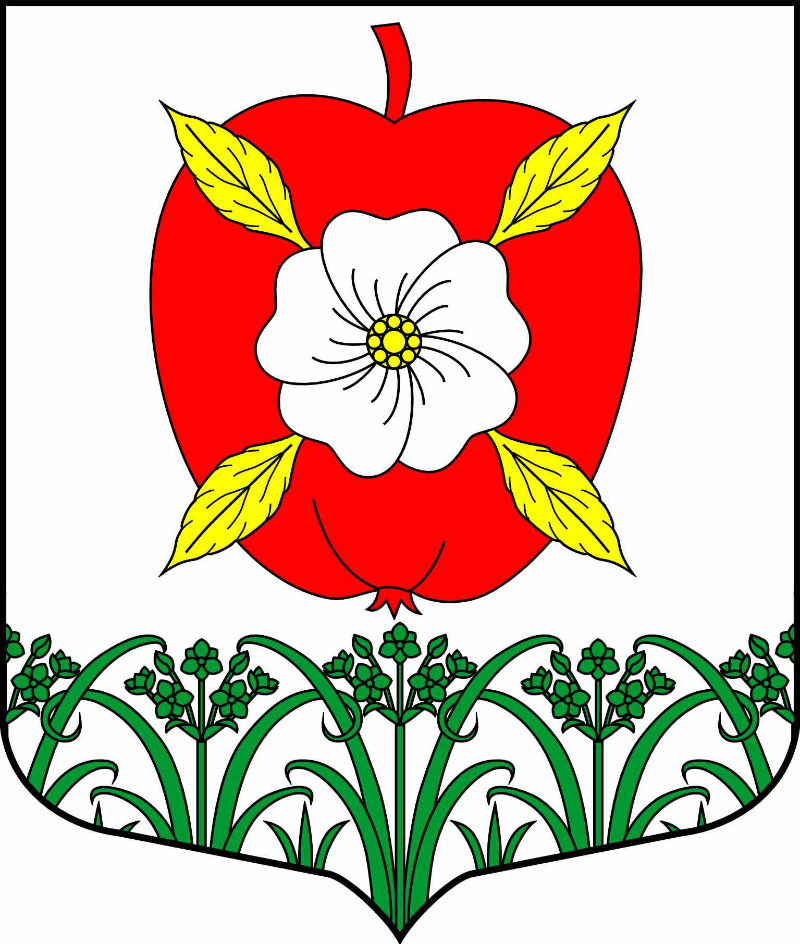 СОВЕТ ДЕПУТАТОВМУНИЦИПАЛЬНОГО ОБРАЗОВАНИЯУСАДИЩЕНСКОЕ СЕЛЬСКОЕ ПОСЕЛЕНИЕВОЛХОВСКОГО МУНИЦИПАЛЬНОГО РАЙОНАЛЕНИНГРАДСКОЙ ОБЛАСТИРЕШЕНИЕот 05 октября 2023 года № 22О внесение изменений в решение Совета депутатов от 05 декабря 2022года №39 «О бюджете муниципального образования Усадищенское сельское поселение Волховского муниципального района Ленинградской области на 2023 год  и плановый период 2024-2025 годов»В соответствии с Федеральным законом от 06.10.2003 года № 131-ФЗ « Об общих принципах организации местного самоуправления в Российской Федерации », Бюджетным кодексом Российской Федерации, руководствуясь Уставом муниципального образования, Положением о бюджетном процессе в муниципальном образовании Усадищенское сельское поселение, Совет депутатов муниципального образования Усадищенское сельское поселение Волховского муниципального района Ленинградской области решил:1. Внести в решение Совета депутатов муниципального образования Усадищенское сельское поселение Волховского муниципального  района Ленинградской области от 05.12.2022 года № 39 «О бюджете муниципального образования Усадищенское сельское поселение Волховского муниципального района Ленинградской области на 2023 и плановый период в 2024,2025 годах» следующие изменения и дополнения в 2023 году:1.1. Статью 1 изложить в новой редакции: Утвердить основные характеристики бюджета муниципального образования Усадищенское сельское поселение Волховского муниципального района Ленинградской области на 2023 год:- общий объем доходов бюджета муниципального образования Усадищенское сельское поселение Волховского муниципального района Ленинградской области в сумме на  2023г. 33 520,5 тыс. рублей;- общий объем расходов бюджета муниципального образования Усадищенское сельское поселение Волховского муниципального района Ленинградской области в сумме на 2023 год 35 081,5 тыс. рублей;1.2. Приложение № 1 «Прогнозируемые поступления доходов бюджета муниципального образования Усадищенское сельское поселение на 2023 и на плановый период 2024-2025 г.» читать в новой редакции (прилагается).1.3. Приложение № 2 «Распределение бюджетных ассигнований по разделам, подразделам бюджета муниципального образования Усадищенское сельское поселение на 2023 год и на плановый период 2024-2025 г.» читать в новой редакции (прилагается).1.4. Приложение № 3 «Распределение бюджетных ассигнований по разделам и подразделам, целевым статьям (муниципальным программам МО Усадищенское сельское поселение Волховского муниципального района и непрограммным направлениям деятельности) и видам расходов классификации расходов бюджета на 2023 год и на плановый период 2024-2025 г.» читать в новой редакции (прилагается).1.5. Приложение № 4 «Ведомственная структура расходов бюджета МО Усадищенское сельское поселение Волховского муниципального района на 2023год и на плановый период 2024-2025 г.» читать в новой редакции (прилагается).1.6. Приложение № 5 «Распределение бюджетных ассигнований по целевым статьям (муниципальным программам МО Усадищенское сельское поселение Волховского муниципального района и непрограммным направлениям деятельности), видам расходов классификации расходов бюджетов, а также по разделам и подразделам классификации расходов бюджетов на 2023 год и на плановый период 2024-2025 г.» читать в новой редакции (прилагается).       2. Данное решение  подлежит официальному опубликованию в средствах массовой информации  газете  «Волховские Огни» и размещению  на  официальном сайте МО Усадищенское сельское поселение.3. Решение вступает в силу на следующий день после официального опубликования (обнародования) в СМИ.4. Контроль заисполнением настоящего решения возложить на постоянную депутатскую комиссию по бюджету, налогам и экономическим вопросам.Главы муниципального образованияУсадищенское сельское поселение                                                   Т.Е. БиляловаПриложение 1Приложение 1Приложение 1к решению Совета депутатовк решению Совета депутатовк решению Совета депутатовМО Усадищенское сельское поселениеМО Усадищенское сельское поселениеМО Усадищенское сельское поселениеВолховского муниципального района Волховского муниципального района Волховского муниципального района Ленинградской областиЛенинградской областиЛенинградской областиот 05 октября 2023г.№22от 05 октября 2023г.№22от 05 октября 2023г.№22Поступления доходов в бюджет муниципального образования Усадищенское сельское поселение Волховского муниципального района Ленинградской области на 2023 год и плановый период 2024 и 2025 годов.Поступления доходов в бюджет муниципального образования Усадищенское сельское поселение Волховского муниципального района Ленинградской области на 2023 год и плановый период 2024 и 2025 годов.Поступления доходов в бюджет муниципального образования Усадищенское сельское поселение Волховского муниципального района Ленинградской области на 2023 год и плановый период 2024 и 2025 годов.Поступления доходов в бюджет муниципального образования Усадищенское сельское поселение Волховского муниципального района Ленинградской области на 2023 год и плановый период 2024 и 2025 годов.Поступления доходов в бюджет муниципального образования Усадищенское сельское поселение Волховского муниципального района Ленинградской области на 2023 год и плановый период 2024 и 2025 годов.Поступления доходов в бюджет муниципального образования Усадищенское сельское поселение Волховского муниципального района Ленинградской области на 2023 год и плановый период 2024 и 2025 годов.Поступления доходов в бюджет муниципального образования Усадищенское сельское поселение Волховского муниципального района Ленинградской области на 2023 год и плановый период 2024 и 2025 годов.Поступления доходов в бюджет муниципального образования Усадищенское сельское поселение Волховского муниципального района Ленинградской области на 2023 год и плановый период 2024 и 2025 годов.Поступления доходов в бюджет муниципального образования Усадищенское сельское поселение Волховского муниципального района Ленинградской области на 2023 год и плановый период 2024 и 2025 годов.Поступления доходов в бюджет муниципального образования Усадищенское сельское поселение Волховского муниципального района Ленинградской области на 2023 год и плановый период 2024 и 2025 годов.Поступления доходов в бюджет муниципального образования Усадищенское сельское поселение Волховского муниципального района Ленинградской области на 2023 год и плановый период 2024 и 2025 годов.Поступления доходов в бюджет муниципального образования Усадищенское сельское поселение Волховского муниципального района Ленинградской области на 2023 год и плановый период 2024 и 2025 годов.Поступления доходов в бюджет муниципального образования Усадищенское сельское поселение Волховского муниципального района Ленинградской области на 2023 год и плановый период 2024 и 2025 годов.Поступления доходов в бюджет муниципального образования Усадищенское сельское поселение Волховского муниципального района Ленинградской области на 2023 год и плановый период 2024 и 2025 годов.Поступления доходов в бюджет муниципального образования Усадищенское сельское поселение Волховского муниципального района Ленинградской области на 2023 год и плановый период 2024 и 2025 годов.Код бюджетной классификацииИСТОЧНИК ДОХОДОВСумма (тыс.рублей)Сумма (тыс.рублей)Сумма (тыс.рублей)Код бюджетной классификацииИСТОЧНИК ДОХОДОВ2023 год2024 год2025 годКод бюджетной классификацииИСТОЧНИК ДОХОДОВ2023 год2024 год2025 год1 00 00 000 00 0000 000НАЛОГОВЫЕ И НЕНАЛОГОВЫЕ ДОХОДЫ                9 133,1                   6 241,7                   5 848,2   1 01 00 000 00 0000 000НАЛОГИ НА ПРИБЫЛЬ, ДОХОДЫ                1 499,7                   1 544,7                   1 591,0   1 01 02 000 01 0000 110Налог на доходы физических лиц                1 499,7                   1 544,7                   1 591,0   1 03 00 000 00 0000 000НАЛОГИ НА ТОВАРЫ (РАБОТЫ, УСЛУГИ), РЕАЛИЗУЕМЫЕ НА ТЕРРИТОРИИ РОССИЙСКОЙ ФЕДЕРАЦИИ                   922,7                      944,8                      979,8   1 03 02 000 01 0000 110Акцизы по подакцизным товарам (продукции), производимым на территории Российской Федерации                   922,7                      944,8                      979,8   1 05 00000 00 0000 000ЕСХН                       7,0                          7,0                          7,0   1 05 03 01001 1000 110Единный сельхоз налог                       7,0                          7,0                          7,0   1 06 00 000 00 0000 000НАЛОГИ НА ИМУЩЕСТВО                5 235,0                   2 253,0                   2 272,0   1 06 01 000 00 0000 110Налог на имущество физических лиц                     80,0                        81,0                        82,0   1 06 06 000 00 0000 110Земельный налог                5 155,0                   2 172,0                   2 190,0   1 11 00 000 00 0000 000ДОХОДЫ ОТ ИСПОЛЬЗОВАНИЯ ИМУЩЕСТВА, НАХОДЯЩЕГОСЯ В ГОСУДАРСТВЕННОЙ И МУНИЦИПАЛЬНОЙ СОБСТВЕННОСТИ                1 017,4                   1 017,8                      998,4   1 11 05 000 00 0000 120Доходы, получаемые в виде арендной либо иной платы за передачу в возмездное пользование государственного и муниципального имущества (за исключением имущества бюджетных и автономных учреждений, а также имущества государственных и муниципальных унитарных предприятий, в том числе казенных)                   598,2                      622,1                      626,7   1 11 09 000 00 0000 120Прочие доходы от использования имущества и прав, находящихся в государственной и муниципальной собственности (за исключением имущества бюджетных и автономных учреждений, а также имущества государственных и муниципальных унитарных предприятий, в том числе казенных)                   419,2                      395,7                      371,7   1 14 00 000 00 0000ДОХОДЫ ОТ ПРОДАЖИ МАТЕРИАЛЬНЫХ И НЕМАТЕРИАЛЬНЫХ АКТИВОВ                   451,3                      474,4                            -     1 14 01 000 00 00000Доходы от реализации имущества ,находящегося в муниципальной собственности ( за исключением  движимого имущества бюджетных и автономных учреждений, а также имущества государственных муниципальных унитарных предприятий, в том числе казенных )                   451,3                      474,4                            -     2 00 00 000 00 0000 000БЕЗВОЗМЕЗДНЫЕ ПОСТУПЛЕНИЯ              24 387,4                 12 455,9                 11 979,5   2 02 00 000 00 0000 000БЕЗВОЗМЕЗДНЫЕ ПОСТУПЛЕНИЯ ОТ ДРУГИХ БЮДЖЕТОВ БЮДЖЕТНОЙ СИСТЕМЫ РОССИЙСКОЙ ФЕДЕРАЦИИ              24 387,4                 12 455,9                 11 979,5   2 02 10 000 00 0000 150Дотации бюджетам бюджетной системы Российской Федерации              10 237,0                 10 630,7                 10 958,6   2 02 16 001 00 0000 150Дотации на выравнивание бюджетной обеспеченности из бюджетов муниципальных районов, городских округов с внутригородским делением              10 237,0                 10 630,7                 10 958,6   2 02 20 000 00 0000 150Субсидии бюджетам бюджетной системы Российской Федерации (межбюджетные субсидии)                5 947,0                   1 653,1                      843,1   2 02 29 999 00 0000 150Прочие субсидии                5 947,0                   1 653,1                      843,1   2 02 30 000 00 0000 150Субвенции бюджетам бюджетной системы Российской Федерации                   165,2                      172,1                      177,8   2 02 30 024 00 0000 150Субвенции местным бюджетам на выполнение передаваемых полномочий субъектов Российской Федерации                       3,5                          3,5                          3,5   2 02 35 118 00 0000 150Субвенции бюджетам на осуществление первичного воинского учета на территориях, где отсутствуют военные комиссариаты                   161,7                      168,6                      174,3   2 02 40 000 00 0000 150Прочие межбюджетные трансферты, передаваемые бюджетам сельских поселений                 8 038,2                            -                              -     2 02 49 999 10 0000 150Прочие межбюджетные трансферты, передаваемые бюджетам сельских поселений                 8 038,2                            -                              -     Приложение 2Приложение 2Приложение 2к решению Совета депутатовк решению Совета депутатовк решению Совета депутатовмуниципального образованиямуниципального образованиямуниципального образованияУсадищенское сельское поселение Усадищенское сельское поселение Усадищенское сельское поселение Волховского муниципального районаВолховского муниципального районаВолховского муниципального районаЛенинградской областиЛенинградской областиЛенинградской областиот 05 октября 2023г.№22от 05 октября 2023г.№22от 05 октября 2023г.№22Распределение бюджетных ассигнований по разделам, подразделам классификации расходов  бюджета муниципального образования Усадищенское сельское поселение на 2023 год и плановый период 2024 и 2025 годовРаспределение бюджетных ассигнований по разделам, подразделам классификации расходов  бюджета муниципального образования Усадищенское сельское поселение на 2023 год и плановый период 2024 и 2025 годовРаспределение бюджетных ассигнований по разделам, подразделам классификации расходов  бюджета муниципального образования Усадищенское сельское поселение на 2023 год и плановый период 2024 и 2025 годовРаспределение бюджетных ассигнований по разделам, подразделам классификации расходов  бюджета муниципального образования Усадищенское сельское поселение на 2023 год и плановый период 2024 и 2025 годовРаспределение бюджетных ассигнований по разделам, подразделам классификации расходов  бюджета муниципального образования Усадищенское сельское поселение на 2023 год и плановый период 2024 и 2025 годовРаспределение бюджетных ассигнований по разделам, подразделам классификации расходов  бюджета муниципального образования Усадищенское сельское поселение на 2023 год и плановый период 2024 и 2025 годовНаименование раздела и подразделаКодКод2023 год2024 год2025 годНаименование раздела и подразделаразделаподраздела2023 год2024 год2025 годОБЩЕГОСУДАРСТВЕННЫЕ ВОПРОСЫ0100             11 271,2                  9 129,0                  8 413,5   Функционирование законодательных (представительных) органов государственной власти и представительных органов муниципальных образований0103                  676,7                     202,4                     205,1   Функционирование Правительства Российской Федерации, высших исполнительных органов государственной власти субъектов Российской Федерации, местных администраций0104               9 101,9                  8 190,0                  7 575,6   Обеспечение деятельности финансовых, налоговых и таможенных органов и органов финансового (финансово-бюджетного) надзора0106                  235,9                       73,6                       36,8   Резервный фонд  МО Усадищенское сельское поселение в рамках0111                    20,0                       25,0                       30,0   Другие общегосударственные вопросы0113               1 236,7                     638,0                     566,0   НАЦИОНАЛЬНАЯ ОБОРОНА0200                  161,7                     168,6                     174,3   Мобилизационная и вневойсковая подготовка0203                  161,7                     168,6                     174,3   НАЦИОНАЛЬНАЯ БЕЗОПАСНОСТЬ И ПРАВООХРАНИТЕЛЬНАЯ ДЕЯТЕЛЬНОСТЬ0300               1 469,5                       79,0                       97,0   Защита населения и территории от чрезвычайных ситуаций  и  пожарная безопасность0310               1 469,5                       79,0                       97,0   НАЦИОНАЛЬНАЯ ЭКОНОМИКА0400               1 090,7                     663,1                     676,4   Дорожное хозяйство (дорожные фонды)0409                  993,5                     658,7                     672,0   Другие вопросы в области национальной экономики0412                    97,2                        4,4                        4,4   ЖИЛИЩНО-КОММУНАЛЬНОЕ ХОЗЯЙСТВО0500             13 083,2                  3 486,3                  2 751,3   Жилищное хозяйство0501               5 553,0                     814,3                     798,2   Коммунальное хозяйство0502               1 151,7                       50,0                       30,0   Благоустройство0503               6 378,5                  2 622,0                  1 923,1   КУЛЬТУРА, КИНЕМАТОГРАФИЯ0800               6 865,6                  3 578,2                  3 714,1   Культура0801               6 865,6                  3 578,2                  3 714,1   СОЦИАЛЬНАЯ ПОЛИТИКА1000                  418,6                     426,3                     431,6   Пенсионное обеспечение1001                  418,6                     425,2                     430,5   Социальное обеспечение населения1003                       -                          1,1                        1,1   ФИЗИЧЕСКАЯ КУЛЬТУРА И СПОРТ1100                  721,0                     721,0                     721,0   Физическая культура1101                  721,0                     721,0                     721,0   Условно утвержденные расходы9900                       -                       446,1                     848,5   Условно утвержденные расходы9999                       -                       446,1                     848,5   ВСЕГО РАСХОДОВ             35 081,5                18 697,6                17 827,7   Приложение 3Приложение 3Приложение 3Приложение 3Приложение 3к решению Совета депутатовк решению Совета депутатовк решению Совета депутатовк решению Совета депутатовк решению Совета депутатовмуниципального образованиямуниципального образованиямуниципального образованиямуниципального образованиямуниципального образованияУсадищенское сельское поселение Усадищенское сельское поселение Усадищенское сельское поселение Усадищенское сельское поселение Усадищенское сельское поселение Волховского муниципального районаВолховского муниципального районаВолховского муниципального районаВолховского муниципального районаВолховского муниципального районаЛенинградской областиЛенинградской областиЛенинградской областиЛенинградской областиЛенинградской областиот 05 октября 2023г. №22от 05 октября 2023г. №22от 05 октября 2023г. №22от 05 октября 2023г. №22от 05 октября 2023г. №22Распределение бюджетных ассигнований по разделам и подразделам, целевым статьямРаспределение бюджетных ассигнований по разделам и подразделам, целевым статьямРаспределение бюджетных ассигнований по разделам и подразделам, целевым статьямРаспределение бюджетных ассигнований по разделам и подразделам, целевым статьямРаспределение бюджетных ассигнований по разделам и подразделам, целевым статьямРаспределение бюджетных ассигнований по разделам и подразделам, целевым статьямРаспределение бюджетных ассигнований по разделам и подразделам, целевым статьямРаспределение бюджетных ассигнований по разделам и подразделам, целевым статьямРаспределение бюджетных ассигнований по разделам и подразделам, целевым статьям (муниципальным программам муниципального образования Усадищенского сельского поселения Волховского муниципального района Ленинградской области  и непрограммным направлениям деятельности) и видам расходов классификации расходов бюджета на 2023 год и плановый период 2024 и 2025 годов.Распределение бюджетных ассигнований по разделам и подразделам, целевым статьям (муниципальным программам муниципального образования Усадищенского сельского поселения Волховского муниципального района Ленинградской области  и непрограммным направлениям деятельности) и видам расходов классификации расходов бюджета на 2023 год и плановый период 2024 и 2025 годов.Распределение бюджетных ассигнований по разделам и подразделам, целевым статьям (муниципальным программам муниципального образования Усадищенского сельского поселения Волховского муниципального района Ленинградской области  и непрограммным направлениям деятельности) и видам расходов классификации расходов бюджета на 2023 год и плановый период 2024 и 2025 годов.Распределение бюджетных ассигнований по разделам и подразделам, целевым статьям (муниципальным программам муниципального образования Усадищенского сельского поселения Волховского муниципального района Ленинградской области  и непрограммным направлениям деятельности) и видам расходов классификации расходов бюджета на 2023 год и плановый период 2024 и 2025 годов.Распределение бюджетных ассигнований по разделам и подразделам, целевым статьям (муниципальным программам муниципального образования Усадищенского сельского поселения Волховского муниципального района Ленинградской области  и непрограммным направлениям деятельности) и видам расходов классификации расходов бюджета на 2023 год и плановый период 2024 и 2025 годов.Распределение бюджетных ассигнований по разделам и подразделам, целевым статьям (муниципальным программам муниципального образования Усадищенского сельского поселения Волховского муниципального района Ленинградской области  и непрограммным направлениям деятельности) и видам расходов классификации расходов бюджета на 2023 год и плановый период 2024 и 2025 годов.Распределение бюджетных ассигнований по разделам и подразделам, целевым статьям (муниципальным программам муниципального образования Усадищенского сельского поселения Волховского муниципального района Ленинградской области  и непрограммным направлениям деятельности) и видам расходов классификации расходов бюджета на 2023 год и плановый период 2024 и 2025 годов.Распределение бюджетных ассигнований по разделам и подразделам, целевым статьям (муниципальным программам муниципального образования Усадищенского сельского поселения Волховского муниципального района Ленинградской области  и непрограммным направлениям деятельности) и видам расходов классификации расходов бюджета на 2023 год и плановый период 2024 и 2025 годов.НаименованиеРзПРЦСРВРСумма
(тыс.рублей)Сумма
(тыс.рублей)Сумма
(тыс.рублей)НаименованиеРзПРЦСРВРСумма
(тыс.рублей)Сумма
(тыс.рублей)Сумма
(тыс.рублей)НаименованиеРзПРЦСРВР2023 год2024 год2025 годОбщегосударственные вопросы0100      11 271,2         9 129,0          8 413,5   Функционирование законодательных (представительных) органов государственной власти и представительных органов муниципальных образований0103           676,7           202,4            205,1   Обеспечение деятельности органов местного самоуправления МО Усадищенское сельское поселение Волховского муниципального района 010367 0 00 00000               676,7               202,4                205,1   Обеспечение деятельности аппаратов органов местного самоуправления010367 3 00 00000               676,7               202,4                205,1   Непрограммные расходы010367 3 01 00000               676,7               202,4                205,1   Исполнение функций органов местного самоуправления010367 3 01 00150               676,7               202,4                205,1   Закупка товаров, работ и услуг для государственных (муниципальных) нужд010367 3 01 00150200               676,7               202,4                205,1   Функционирование Правительства Российской Федерации, высших исполнительных органов государственной власти субъектов Российской Федерации, местных администраций0104        9 101,9         8 190,0          7 575,6   Обеспечение деятельности органов местного самоуправления МО Усадищенское сельское поселение Волховского муниципального района 010467 0 00 00000            9 101,9           8 190,0             7 575,6   Обеспечение деятельности главы местной администрации (исполнительно-распорядительного органа муниципального образования)010467 2 00 00000            1 589,4           1 478,5             1 311,5   Непрограммные расходы010467 2 01 00000            1 589,4           1 478,5             1 311,5   Исполнение функций органов местного самоуправления010467 2 01 00150            1 510,8           1 478,5             1 311,5   Расходы на выплаты персоналу в целях обеспечения выполнения функций государственными (муниципальными) органами, казенными учреждениями, органами управления государственными внебюджетными фондами010467 2 01 00150100            1 510,8           1 478,5             1 311,5   Расходы на выплаты персоналу в целях обеспечения выполнения функций государственными (муниципальными) органами, казенными учреждениями, органами управления государственными внебюджетными фондами010467 2 01 60300                 78,6                      -                        -    На поддержку мер по обеспечению сбалансированности бюджетов010467 2 01 60300100                 78,6                      -                        -    Обеспечение деятельности аппаратов органов местного самоуправления010467 3 00 00000            7 512,5           6 711,5             6 264,1   Непрограммные расходы010467 3 01 00000            7 512,5           6 711,5             6 264,1   Исполнение функций органов местного самоуправления010467 3 01 00150            6 079,6           5 286,1             4 782,9   Расходы на выплаты персоналу в целях обеспечения выполнения функций государственными (муниципальными) органами, казенными учреждениями, органами управления государственными внебюджетными фондами010467 3 01 00150            4 384,0           5 286,1             4 782,9   Расходы на выплаты персоналу в целях обеспечения выполнения функций государственными (муниципальными) органами, казенными учреждениями, органами управления государственными внебюджетными фондами010467 3 01 60300            1 432,9                      -                        -    На поддержку мер по обеспечению сбалансированности бюджетов010467 3 01 60300100            1 432,9                      -                        -    Исполнение функций органов местного самоуправления010467 3 01 00150            1 695,6           1 425,4             1 481,2   Закупка товаров, работ и услуг для государственных (муниципальных) нужд010467 3 01 00150200            1 695,6           1 425,4             1 481,2   Обеспечение деятельности финансовых, налоговых и таможенных органов и органов финансового (финансово-бюджетного) надзора0106           235,9             73,6              36,8   Обеспечение деятельности органов местного самоуправления МО Усадищенское сельское поселение Волховского муниципального района 010667 0 00 00000               235,9                 73,6                  36,8   Обеспечение деятельности центрального аппарата010667 3 00 00000               235,9                 73,6                  36,8   Непрограммные расходы010667 3 01 00000               235,9                 73,6                  36,8   Иные межбюджетные трансферты на осуществление полномочий по формированию, исполнению и финансовому контролю за исполнением бюджетов сельских поселений010667 3 01 40010               199,1                 36,8                  36,8   Межбюджетные трансферты010667 3 01 40010500               199,1                 36,8                       -    Иные межбюджетные трансферты на осуществление
полномочий по осуществлению полномочий Контрольно-счетного органа Волховского муниципального района010667 3 01 40040                 36,8                 36,8                       -    Межбюджетные трансферты010667 3 01 40040500                 36,8                 36,8                       -    Непрограммные расходы011168 9 00 00000                 20,0                 25,0                  30,0   Непрограммные расходы011168 9 00 00000                 20,0                 25,0                  30,0   Резервный фонд в МО Усадищенское сельское поселение в рамках непрограммных расходов68 9 01 10220                 20,0                 25,0                  30,0   Резервный фонд в МО Усадищенское сельское поселение в рамках непрограммных расходов011168 9 01 10220                 20,0                 25,0                  30,0   Другие общегосударственные вопросы0113            1 236,7               638,0                566,0   Обеспечение деятельности органов местного самоуправления МО Усадищенское сельское поселение Волховского муниципального района 011367 0 00 00000                   3,5                   3,5                    3,5   Обеспечение деятельности центрального аппарата011367 3 00 00000                   3,5                   3,5                    3,5   Непрограммные расходы011367 3 01 00000                   3,5                   3,5                    3,5   На обеспечение выполнения органами местного самоуправления муниципальных образований отдельных государственных полномочий Ленинградской области в сфере административных правоотношений в рамках обеспечения деятельности центрального аппарата011367 3 01 71340                   3,5                   3,5                    3,5   Расходы на выплаты персоналу в целях обеспечения выполнения функций государственными (муниципальными) органами, казенными учреждениями, органами управления государственными внебюджетными фондами011367 3 01 71340100                      -                       -    Закупка товаров, работ и услуг для государственных (муниципальных) нужд011367 3 01 71340200                   3,5                   3,5                    3,5   Непрограммные расходы органов местного самоуправления МО Усадищенское сельское поселение011368 0 00 000001233,2634,5562,5Непрограммные расходы011368 9 00 000001233,2634,5562,5Непрограммные расходы011368 9 01 000001233,2634,5562,5Реализация муниципальных функций, связанных с общегосударственным управлением в рамках непрограммных расходов органов органов местного самоуправления МО Усадищенское сельское поселение011368 9 01 000101033,2634,5562,5Закупка товаров, работ и услуг для государственных (муниципальных) нужд011368 9 01 00010200913,2577,5502,5Иные бюджетные ассигнования011368 9 01 00010800120,057,060,0Иные межбюджетные трасферты на ремонт  кровельного покрытия01136890160660200,00,00,0Закупка товаров, работ и услуг для государственных (муниципальных) нужд01136890160660200200,00,00,0Национальная оборона0200               161,7               168,6                174,3   Мобилизационная и вневойсковая подготовка0203               161,7               168,6                174,3   Непрограммные расходы органов местного самоуправления МО Усадищенское сельское поселение020368 0 00 00000               161,7               168,6                174,3   Непрограммные расходы020368 9 00 00000               161,7               168,6                174,3   Непрограммные расходы020368 9 01 00000               161,7               168,6                174,3   Осуществление первичного воинского учета на территориях, где отсутствуют военные комиссариаты020368 9 01 51180               161,7               168,6                174,3   Расходы на выплаты персоналу в целях обеспечения выполнения функций государственными (муниципальными) органами, казенными учреждениями, органами управления государственными внебюджетными фондами020368 9 01 51180100               161,7               168,6                174,3   Национальная безопасность и правоохранительная деятельность0300            1 469,5                 79,0                  97,0   Обеспечение пожарной безопасности и защита населений от чрезвычайных ситуаций0310            1 469,5                 79,0                  97,0   Защита населения и территории от чрезвычайных ситуаций и обеспечение первичных мер пожарной безопасности на территории муниципального Усадищенское сельское поселение Волховского муниципального района Ленинградской области031001 0 00 00000            1 469,5                 79,0                  97,0   Комплексы процессных меропритий 031001 4 00 00000            1 469,5                 79,0                  97,0   Комплекс процессных мероприятий по предупреждению чрезвычайных ситуаций мирного и военного времени031001 4 01 01000            1 449,5                      -                        -    Установка входных дверей и стеклопакетов в муниципальных квартирах для закрытия доступа в жилые помещения031001 4 01 01020               580,0                      -                        -    Закупка товаров, работ и услуг для государственных (муниципальных) нужд031001 4 01 01020200               580,0                      -                        -    Проектной документация и мдернизации местной системы  оповещения 031001 4 01 01020               788,3                      -                        -    Закупка товаров, работ и услуг для государственных (муниципальных) нужд031001 4 01 01020200               788,3                      -                        -    Комплекс процессных  мероприятий "Обеспечениеи поддержание готовности системы пожарной безопасности "031001 4 01 00000                 81,2                 79,0                  97,0   Приведение социальных объектов,объектов экономики,в целом поселения в соответствии с требованиями правил пожарной безопасности в муниципальной программе "Обеспечение первичных мер пожарной безопасности на территории МО Усадищенское сельское поселение "031001 4 01 01010                 43,0                 49,0                  52,0   Закупка товаров, работ и услуг для государственных (муниципальных) нужд031001 4 01 01010200                 43,0                 49,0                  52,0   На подготовку и выполнение тушения лесных и торфяных пожаров031001 4 01 0101038,230,0               45,0   Закупка товаров, работ и услуг для государственных (муниципальных) нужд031001 4 01 0101020038,230,0               45,0   На подготовку и выполнение тушения лесных и торфяных пожаров031001 4 01 6011020,00,0                    -    Закупка товаров, работ и услуг для государственных (муниципальных) нужд031001 4 01 6011020020,00,0                    -    Национальная экономика0400        1 090,7           663,1            676,4   Дорожное хозяйство (дорожный фонд)0409           993,5           658,7            672,0   Муниципальная программа "Инвентаризация и паспортизация муниципальных автомобильных дорог местного значения общего пользования МО Усадищенское сельское поселение ."040903 0 00 00000                 32,4                 33,7                  35,1   Комплексы процессных меропритий 040903 4 00 00000                 32,4                 33,7                  35,1   Комплекс процессных  мероприятий "Инвентаризация и паспортизация автомобильных дорог местного значения общего пользования в границах населенных пунктов"040903 4 01 00000                 32,4                 33,7                  35,1   Инвентаризация и паспортизация автомобильных дорог местного значения общего пользования в границах населенных пунктов040903 4 01 01030                 32,4                 33,7                  35,1   Закупка товаров, работ и услуг для государственных (муниципальных) нужд040903 4 01 01030200                 32,4                 33,7                  35,1   Муниципальная программа "Повышение безопасности дорожного движения на территории МО Усадищенское сельское поселение "040905 0 00 00000               961,1               625,0                636,9   Комплексы процессных меропритий 040905 4 00 00000               961,1               625,0                636,9   Комплекс процессных мероприятий "Обеспечение безопасности дорожного движения,обеспечение требуемого уровня качества содержания автодорог и проездов к дворовым территориям многоквартирных домов,создание комфортных условий жизнедеятельностив сельской местности в муниципальной программе "Повышение безопасности дорожного движения на территории МО Усадищенское сельское поселение "  04 0905 4 01 00000               961,1               625,0                636,9   Обеспечение безопасности дорожного движения,обеспечение требуемого уровня качества содержания автодорог и проездов к дворовым территориям многоквартирных домов,создание комфортных условий жизнедеятельностив сельской местности0409054 01 01050               961,1               625,0                636,9   Другие вопросы в области национальной экономики0412             97,2               4,4                4,4   Непрограммные расходы органов местного самоуправления МО Усадищенское сельское поселение041268 9 01 00010             84,0                 -                   -    Непрограммные расходы 041268 9 01 00010             84,0                 -                   -    Непрограммные расходы 041268 9 01 00010             84,0                 -                   -    Мероприятия по землеустройству и землепользованию041268 9 01 00010             84,0                 -                   -    Закупка товаров, работ и услуг для государственных (муниципальных) нужд041268 9 01 00010200             84,0                 -                   -    Муниципальная программа "Развитие малого, среднего предпринимательства и потребительского рынка муниципального образования Усадищенское сельское поселение  Волховского муниципального района ЛО "041208 0 00 00000                 13,2                   4,4                    4,4   Комплексы процессных меропритий 041208 4 00 00000                 13,2                   4,4                    4,4   Комплекс процессных мероприятий "Формирование и обеспечение благоприятных условий для создания, развития  и устойчивого функционирования малого и среднего предпринимательства" 041208 4 01 00000                 13,2                   4,4                    4,4   Формирование и обеспечение благоприятных условий для создания, развития  и устойчивого функционирования малого и среднего предпринимательства041208 4 01 01080                 13,2                   4,4                    4,4   Закупка товаров, работ и услуг для государственных (муниципальных) нужд041208 4 01 01080200                 13,2                   4,4                    4,4   Жилищно- коммунальное хозяйство 0500      13 083,2         3 486,3          2 751,3   Жилищное хозяйство0501        5 553,0           814,3            798,2   Непрограммные расходы органов местного самоуправления 050168 0 00 00000            5 553,0               814,3                798,2   Непрограммные расходы050168 9 01 00000            5 553,0               814,3                798,2   Строительный контроль работ по ремонту кровель МКД  в д. Славково, пос. ст. Мыслино0501689 01 00010                 70,0                      -                        -    Закупка товаров, работ и услуг для государственных (муниципальных) нужд0501689 01 00010200                 70,0                      -                        -    На оплату вознограждения  агенту  за изготовление платежных поручений05016890100030                 14,1                 15,7                  16,2   Закупка товаров, работ и услуг для государственных (муниципальных) нужд05016890100030200                 14,1                 15,7                  16,2   На осуществление полномочий по  вопросам проведения   ремонта муниципального жилищного фонда  в рамках непрограммных расходов МО Усадищенское сельское поселение Волховского муниципального района050168 9 01 00040           854,7           728,0            732,0   Закупка товаров, работ и услуг для государственных (муниципальных) нужд050168 9 01 00040200           854,7           728,0            732,0   Содержание имущества казны050168 9 01 10680113,570,6           50,0   Закупка товаров, работ и услуг для государственных (муниципальных) нужд050168 9 01 10680200113,570,6           50,0   Иные межбюджетные трасферты за счет резервного фонда Правительства ЛО на проведение работ по ремонту кровель зданий многоквартирных домов.050168 9 01 721204500,70,0               -    Закупка товаров, работ и услуг для государственных (муниципальных) нужд050168 9 01 721202004500,70,0               -    Коммунальное хозяйство0502        1 151,7             50,0              30,0   Муниципальная программа "Энергосбережение и повышение энергетической эффективности на территории МО Усадищенское сельское поселениеа " 050210 0 00 00000            1 151,7                 50,0                  30,0   Комплексы процессных меропритий 050210 4 00 00000            1 151,7                 50,0                  30,0   Комплекс процессных  мероприятий "Разработка мероприятий, обеспечивающих  устойчивое снижение потребления ИЭР на территории МО Усадищенское сельское поселение." 050210 4 01 00000            1 151,7                 50,0                  30,0   На реализацию мероприятий по подготовке объектов теплоснабжения к отопительному сезону на территории Ленинградской области МО Усадищенское сельское поселение050210 4 01 01100                 52,0                 50,0                  30,0   Закупка товаров, работ и услуг для государственных (муниципальных) нужд050210 4 01 01100200                 52,0                 50,0                  30,0   На реализацию мероприятий по обеспечению устойчивого функционирования объектов теплоснабжения 050210 4 01 S01601099,70,00                    -    Закупка товаров, работ и услуг для государственных (муниципальных) нужд050210 4 01 S01602001099,70,000,00Благоустройство0503        6 378,5         2 622,0          1 923,1   Устойчивое  общественнон развитие в МО Усадищенское сельское поселение Волховского муниципального района Ленинградской области0503040000 0000            1 313,8                      -                        -    Комплексы процессных меропритий 050304 4 00 00000            1 313,8                      -                        -    Комплекс процессных  мероприятйе "Создание экономически обоснованной системы развития и поддержания комплексного благоустройства территории поселения, создания условий комфортного проживания населения и развития инфраструктуры для отдыха детей,повышение уровня безопасности дорожного движения в рамках муниципальной программы "Устойчивое общественное развитие в МО Усадищенское сельское поселение Волховского муниципального района Ленинградской области  на 2022г."050304 4 01 00000            1 313,8                      -                        -    На реализацию областного закона от 28 декабря 2018 года №147-оз «О старостах сельских населенных пунктов Ленинградской области и содействии участию населения в осуществлении местного самоуправления в иных формах на частях территорий муниципальных образований Ленинградской области»в рамках муниципальной программы "Устойчивое общественное развитие в МО Усадищенское сельское поселение Волховского муниципального района Ленинградской области  на 2022г."050304 4 01 S4770            1 313,8                      -                        -    Закупка товаров, работ и услуг для государственных (муниципальных) нужд050304 4 01 S4770200            1 313,8                      -                        -    Муниципальная программа " О содействии участию населения  в осуществлении местого самоуправления в иных формах на территории административного центра  муниципального образования Усадищенское сельское поселение Волховского  муниципального района  Ленинградской области на 2021-2023г.г."0503060000 00001167,1                   -                        -    Комплексы процессных меропритий 050306 4 00 000001167,1                   -                        -    Комплекс процессных мероприятий "Содействие участию населения в осуществлении местного самоуправления в иных формах на территории административного центра по решению вопросов местного значения, основанных на инициативных предложениях жителей территории административного центра" в муниципальной программе "Содействие участию населения в осуществлении местного самоуправления в иных формах на территории административного центра муниципального образования Усадищенское сельское поселение Волховского муниципального района Ленинградской области"050306 4 01 000001167,1                   -                        -    На реализацию областного закона от 12 января 2018 года №3-ОЗ "Содействие участию населения в осуществлении местного самоуправления в иных формах на территории административного центра муниципального образования Усадищенское сельское поселение Волховского муниципального района Ленинградской области "050306401S4660            1 167,1                      -                        -    Закупка товаров, работ и услуг для государственных (муниципальных) нужд050306401S4660200            1 167,1                      -                        -    Муниципальная  программа "Благоустройство, санитарное содержание и развитие территории МО Усадищенское сельское поселение Волховского муниципального района ЛО ."   050311 0 00 00000            3 897,6           2 622,0             1 923,1   Комплексы процессных меропритий 050311 4 00 00000            3 897,6           2 622,0             1 923,1   Комплекс процессных мероприятий "Создание экономически обоснованной системы развития и поддержания комплексного благоустройства территории поселения и развития инфраструктуры для отдыха детей и взрослого населения в муниципальной программе "Благоустройство, санитарное содержание и развитие территории МО Усадищенское сельское поселение Волховского муниципального района ЛО ."   050311 4 01 00000            3 897,6           2 622,0             1 923,1   Создание экономически обоснованной системы развития и поддержания комплексного благоустройства территории поселения и развития инфраструктуры для отдыха детей и взрослого населения050311 4 01 01110            1 164,6           1 132,5             1 422,4   Закупка товаров, работ и услуг для государственных (муниципальных) нужд050311 4 01 01110200            1 164,6           1 132,5             1 422,4   На поддержку развития общественной инфраструктуры муниципального значения050311 4 01S4840            1 052,6                      -                        -    Закупка товаров, работ и услуг для государственных (муниципальных) нужд050311 4 01S4840200            1 052,6                      -                        -    Расходы бюджета МОУсадищенскоесельское поселениена мероприятия о санитарной очистке территории, ремонту и содержанию уличного освещения, содержание кладбищ, прочие мероприятия по благоустройству территории05031140101170               731,0               589,5                500,7   Закупка товаров, работ и услуг для государственных (муниципальных) нужд05031140101170200               731,0               589,5                500,7   На мероприятия по ликвидации мест  несанкционированного размещения отходов и озеленение05031140160560                 49,4                      -                        -    Закупка товаров, работ и услуг для государственных (муниципальных) нужд05031140160560200                 49,4                      -                        -    На мероприятия по созданию мест (площадок) накопления твердых коммунальных отходов050311 4 01 S4790               900,0               900,0                       -    Закупка товаров, работ и услуг для государственных (муниципальных) нужд050311 4 01 S4790200               900,0               900,0                       -    КУЛЬТУРА, КИНЕМАТОГРАФИЯ0800        6 865,6         3 578,2          3 714,1   Культура0801        6 865,6         3 578,2          3 714,1   Муниципальная программа "Развитие культуры в МО Усадищенское сельское поселение Волховского муниципального района ЛО ."   080113 0 00 00000            6 865,6           3 578,2             3 714,1   Комплексы процессных меропритий 080113 4 00 00000            5 674,1           3 578,2             3 714,1   Комплекс процессных мероприятий "Развитие культуры в МО Усадищенское сельское поселение Волховского муниципального района ЛО ."   080113 4 01 00000            5 674,1           3 578,2             3 714,1   Обеспечение деятельности (услуги, работы) муниципальных бюджетных учреждений080113 4 01 00170            3 129,4           1 892,0             2 027,9   Предоставление субсидий бюджетным, автономным учреждениям и иным некоммерческим организациям080113 4 01 00170600            3 129,4           1 892,0             2 027,9   На поддержку мер по обеспечению сбалансированности бюджетов080113 4 01 60300               631,9                      -                        -    Субсидии бюджетным учреждениям на финансовое обеспечение государственного (муниципального) задания на оказание государственных (муниципальных) услуг (выполнение работ)080113 4 01 60300               631,9                      -                        -    Софинансирование  дополнительных расходов местных бюджетов на сохранение  целевых показателей  повышения оплаты труда  работников муниципальных учреждений культуры в соответствии с Указом Президента Российской Федерации  от 7 мая 2012 года № 597 " О мероприятиях по реализации государственной социальной политики"080113 4 01 S0360            1 912,8           1 686,2             1 686,2   Предоставление субсидий бюджетным, автономным учреждениям и иным некоммерческим организациям080113 4 01 S0360600            1 912,8           1 686,2             1 686,2   Мероприятия проведения ремонтных работ учреждений культуры поселений Волховского муниципального района МО Усадищенское  сельское поселение080813 8 03 F0570             1 000,0                      -                        -    Установка системы видеонаблюдения  МБУКС "Усадищенский ДЦ"080113 8 03 F0570             1 000,0                      -                        -    Субсидии бюджетных учреждений на иные цели080113 8 03 F0570 600            1 000,0                      -                        -    Мероприятия проведения текущего ремонта здания ДК Усадищенское  сельское поселение080113 8 03 11480               191,5                      -                        -    Субсидии бюджетных учреждений на иные цели080113 8 03 11480               191,5                      -                        -    На разработку м проектно-сметной документации на капитальный ремонт здания муниципального бюджетного учреждения культуры и спорта " Усадищенского центра досуда"080113 8 03 11480               191,5                      -                        -    Субсидии бюджетных учреждений на иные цели080113 8 03 11480               191,5                      -                        -    Социальная политика1000           418,6           426,3            431,6   Пенсионное обеспечение1001           418,6           425,2            430,5   Непрограммные расходы органов местного самоуправления 100168 0 00 00000               418,6               425,2                430,5   Непрограммные расходы100168 9 00 00000               418,6               425,2                430,5   Непрограммные расходы100168 9 01 00000               418,6               425,2                430,5   На осуществление полномочий по доплатам к пенсиям муниципальных служащих в рамках непрограммных расходов МО Усадищенское сельское поселение Волховского муниципального района100168 9 01 00050               418,6               425,2                430,5   Социальное обеспечение и иные выплаты населению100168 9 01 00050300               418,6               425,2                430,5   Социальное обеспечение населения1003                 -                1,1                1,1   Муниципальная  программа "Обеспечение жильем молодых семей и иных граждан,нуждающихся в улучшениии жилищных  условий на территории МО Усадищенское сельское поселение ."   100315 0 00 00000                      -                    1,1                    1,1   Комплексы процессных меропритий 100315 4 00 00000                      -                    1,1                    1,1   Комплекс процессных мероприятий "Предоставление муниципальной поддержки на приобретение (строительства) жилья."   100315 4 01 00000                      -                    1,1                    1,1   Предоставление муниципальной поддержки на приобретение (строительства) жилья100315 4 01 00150                      -                    1,1                    1,1   Социальное обеспечение и иные выплаты населению100315 4 01 00150300                      -                    1,1                    1,1   Физическая культура и спорт1100           721,0           721,0            721,0   Физическая культура1101           721,0           721,0            721,0   Муниципальная программа "Развитие физической культуры и спорта в МО Усадищенское сельское поселение Волховского муниципального района ЛО "   110114 0 00 00000               721,0               721,0                721,0   Комплексы процессных меропритий 110114 4 00 00000               721,0               721,0                721,0   Комплекс процессных мероприятий "Создание эффективной системы физического воспитания и оздоровления "  110114 4 01 00000               721,0               721,0                721,0   Создание эффективной системы физического воспитания и оздоровления110114 4 01 00170               721,0               721,0                721,0   Предоставление субсидий бюджетным, автономным учреждениям и иным некоммерческим организациям110114 4 01 00 170600               721,0               721,0                721,0   Условно утвержденные расходы            446,1                848,5   ВсегоВсегоВсегоВсегоВсего      35 081,5       18 697,6        17 827,7   Приложение 4Приложение 4Приложение 4Приложение 4Приложение 4Приложение 4Приложение 4Приложение 4Приложение 4Приложение 4Приложение 4Приложение 4к решению Совета депутатовк решению Совета депутатовк решению Совета депутатовк решению Совета депутатовк решению Совета депутатовк решению Совета депутатовк решению Совета депутатовк решению Совета депутатовк решению Совета депутатовк решению Совета депутатовк решению Совета депутатовк решению Совета депутатовмуниципального образованиямуниципального образованиямуниципального образованиямуниципального образованиямуниципального образованиямуниципального образованиямуниципального образованиямуниципального образованиямуниципального образованиямуниципального образованиямуниципального образованиямуниципального образованияУсадищенское сельское поселение Усадищенское сельское поселение Усадищенское сельское поселение Усадищенское сельское поселение Усадищенское сельское поселение Усадищенское сельское поселение Усадищенское сельское поселение Усадищенское сельское поселение Усадищенское сельское поселение Усадищенское сельское поселение Усадищенское сельское поселение Усадищенское сельское поселение Волховского муниципального районаВолховского муниципального районаВолховского муниципального районаВолховского муниципального районаВолховского муниципального районаВолховского муниципального районаВолховского муниципального районаВолховского муниципального районаВолховского муниципального районаВолховского муниципального районаВолховского муниципального районаВолховского муниципального районаЛенинградской областиЛенинградской областиЛенинградской областиЛенинградской областиЛенинградской областиЛенинградской областиЛенинградской областиЛенинградской областиЛенинградской областиЛенинградской областиЛенинградской областиЛенинградской области от 05 октября 2023г.  №22 от 05 октября 2023г.  №22 от 05 октября 2023г.  №22 от 05 октября 2023г.  №22 от 05 октября 2023г.  №22 от 05 октября 2023г.  №22 от 05 октября 2023г.  №22 от 05 октября 2023г.  №22 от 05 октября 2023г.  №22 от 05 октября 2023г.  №22 от 05 октября 2023г.  №22 от 05 октября 2023г.  №22Ведомственная структура расходов бюджета муниципального образования Усадищенского сельского поселения Волховского муниципального района Ленинградской области на 2023 год и плановый период 2024 и 2025 годов.Ведомственная структура расходов бюджета муниципального образования Усадищенского сельского поселения Волховского муниципального района Ленинградской области на 2023 год и плановый период 2024 и 2025 годов.Ведомственная структура расходов бюджета муниципального образования Усадищенского сельского поселения Волховского муниципального района Ленинградской области на 2023 год и плановый период 2024 и 2025 годов.Ведомственная структура расходов бюджета муниципального образования Усадищенского сельского поселения Волховского муниципального района Ленинградской области на 2023 год и плановый период 2024 и 2025 годов.Ведомственная структура расходов бюджета муниципального образования Усадищенского сельского поселения Волховского муниципального района Ленинградской области на 2023 год и плановый период 2024 и 2025 годов.Ведомственная структура расходов бюджета муниципального образования Усадищенского сельского поселения Волховского муниципального района Ленинградской области на 2023 год и плановый период 2024 и 2025 годов.Ведомственная структура расходов бюджета муниципального образования Усадищенского сельского поселения Волховского муниципального района Ленинградской области на 2023 год и плановый период 2024 и 2025 годов.Ведомственная структура расходов бюджета муниципального образования Усадищенского сельского поселения Волховского муниципального района Ленинградской области на 2023 год и плановый период 2024 и 2025 годов.Ведомственная структура расходов бюджета муниципального образования Усадищенского сельского поселения Волховского муниципального района Ленинградской области на 2023 год и плановый период 2024 и 2025 годов.Ведомственная структура расходов бюджета муниципального образования Усадищенского сельского поселения Волховского муниципального района Ленинградской области на 2023 год и плановый период 2024 и 2025 годов.Ведомственная структура расходов бюджета муниципального образования Усадищенского сельского поселения Волховского муниципального района Ленинградской области на 2023 год и плановый период 2024 и 2025 годов.Ведомственная структура расходов бюджета муниципального образования Усадищенского сельского поселения Волховского муниципального района Ленинградской области на 2023 год и плановый период 2024 и 2025 годов.Ведомственная структура расходов бюджета муниципального образования Усадищенского сельского поселения Волховского муниципального района Ленинградской области на 2023 год и плановый период 2024 и 2025 годов.Ведомственная структура расходов бюджета муниципального образования Усадищенского сельского поселения Волховского муниципального района Ленинградской области на 2023 год и плановый период 2024 и 2025 годов.Ведомственная структура расходов бюджета муниципального образования Усадищенского сельского поселения Волховского муниципального района Ленинградской области на 2023 год и плановый период 2024 и 2025 годов.Ведомственная структура расходов бюджета муниципального образования Усадищенского сельского поселения Волховского муниципального района Ленинградской области на 2023 год и плановый период 2024 и 2025 годов.Ведомственная структура расходов бюджета муниципального образования Усадищенского сельского поселения Волховского муниципального района Ленинградской области на 2023 год и плановый период 2024 и 2025 годов.Ведомственная структура расходов бюджета муниципального образования Усадищенского сельского поселения Волховского муниципального района Ленинградской области на 2023 год и плановый период 2024 и 2025 годов.НаименованиеГГРзРзПРПРЦСРЦСРЦСРВРВРСумма(тыс.рублей)Сумма(тыс.рублей)Сумма(тыс.рублей)Сумма(тыс.рублей)Сумма(тыс.рублей)Сумма(тыс.рублей)НаименованиеГГРзРзПРПРЦСРЦСРЦСРВРВРСумма(тыс.рублей)Сумма(тыс.рублей)Сумма(тыс.рублей)Сумма(тыс.рублей)Сумма(тыс.рублей)Сумма(тыс.рублей)НаименованиеГГРзРзПРПРЦСРЦСРЦСРВРВР2023 год2024 год2024 год2025 год2025 год2025 годАдминистрация муниципального образования Усадищенское сельское поселение871871    35 081,5       18 697,6       18 697,6       17 827,7       17 827,7       17 827,7   ОБЩЕГОСУДАРСТВЕННЫЕ ВОПРОСЫ87187101010000     11 271,2          9 129,0          9 129,0          8 413,5          8 413,5          8 413,5   Функционирование законодательных (представительных) органов государственной власти и представительных органов муниципальных образований87187101010303         676,7            202,4            202,4            205,1            205,1            205,1   Обеспечение деятельности органов местного самоуправления МО Усадищенское сельское поселение Волховского муниципального района8718710101030367 0 00 0000067 0 00 0000067 0 00 00000         676,7            202,4            202,4            205,1            205,1            205,1   Обеспечение деятельности аппаратов органов местного самоуправления8718710101030367 3 00 0000067 3 00 0000067 3 00 00000         676,7            202,4            202,4            205,1            205,1            205,1   Непрограммные расходы8718710101030367 3 01 0000067 3 01 0000067 3 01 00000         676,7            202,4            202,4            205,1            205,1            205,1   Исполнение функций органов местного самоуправления8718710101030367 3 01 0015067 3 01 0015067 3 01 00150         676,7            202,4            202,4            205,1            205,1            205,1   Закупка товаров, работ и услуг для обеспечения государственных (муниципальных) нужд8718710101030367 3 01 0015067 3 01 0015067 3 01 00150200200         676,7            202,4            202,4            205,1            205,1            205,1   Функционирование Правительства Российской Федерации, высших исполнительных органов государственной власти субъектов Российской Федерации, местных администраций87187101010404       9 101,9          8 190,0          8 190,0          7 575,6          7 575,6          7 575,6   Обеспечение деятельности органов местного самоуправления МО Усадищенское сельское поселение Волховского муниципального района8718710101040467 0 00 0000067 0 00 0000067 0 00 00000       9 101,9          8 190,0          8 190,0          7 575,6          7 575,6          7 575,6   Обеспечение деятельности главы местной администрации (исполнительно-распорядительного органа муниципального образования)8718710101040467 2 00 0000067 2 00 0000067 2 00 00000       1 589,4          1 478,5          1 478,5          1 311,5          1 311,5          1 311,5   Непрограммные расходы8718710101040467 2 01 0000067 2 01 0000067 2 01 00000       1 589,4          1 478,5          1 478,5          1 311,5          1 311,5          1 311,5   Исполнение функций органов местного самоуправления8718710101040467 2 01 0015067 2 01 0015067 2 01 00150       1 510,8          1 478,5          1 478,5          1 311,5          1 311,5          1 311,5   Расходы на выплаты персоналу в целях обеспечения выполнения функций государственными (муниципальными) органами, казенными учреждениями, органами управления государственными внебюджетными фондами8718710101040467 2 01 0015067 2 01 0015067 2 01 00150100100       1 510,8          1 478,5          1 478,5          1 311,5          1 311,5          1 311,5   Расходы на выплаты персоналу в целях обеспечения выполнения функций государственными (муниципальными) органами, казенными учреждениями, органами управления государственными внебюджетными фондами8718710101040467 2 01 6030067 2 01 6030067 2 01 60300           78,6                  -                   -                   -                   -                   -    На поддержку мер по обеспечению сбалансированности бюджетов8718710101040467 2 01 6030067 2 01 6030067 2 01 60300100100           78,6                  -                   -                   -                   -                   -    Обеспечение деятельности аппаратов органов местного самоуправления8718710101040467 3 00 0000067 3 00 0000067 3 00 00000       7 512,5          6 711,5          6 711,5          6 264,1          6 264,1          6 264,1   Непрограммные расходы8718710101040467 3 01 0000067 3 01 0000067 3 01 00000       7 512,5          6 711,5          6 711,5          6 264,1          6 264,1          6 264,1   Исполнение функций органов местного самоуправления8718710101040467 3 01 0015067 3 01 0015067 3 01 00150       6 079,6          6 711,5          6 711,5          6 264,1          6 264,1          6 264,1   Расходы на выплаты персоналу в целях обеспечения выполнения функций государственными (муниципальными) органами, казенными учреждениями, органами управления государственными внебюджетными фондами8718710101040467 3 01 0015067 3 01 0015067 3 01 00150100100       4 384,0          5 286,1          5 286,1          4 782,9          4 782,9          4 782,9   Расходы на выплаты персоналу в целях обеспечения выполнения функций государственными (муниципальными) органами, казенными учреждениями, органами управления государственными внебюджетными фондами8718710101040467 3 01 6030067 3 01 6030067 3 01 60300       1 432,9                  -                   -                   -                   -                   -    На поддержку мер по обеспечению сбалансированности бюджетов8718710101040467 3 01 6030067 3 01 6030067 3 01 60300100100       1 432,9                  -                   -                   -                   -                   -    Закупка товаров, работ и услуг для обеспечения государственных (муниципальных) нужд8718710101040467 3 01 0015067 3 01 0015067 3 01 00150200200       1 695,6          1 425,4          1 425,4          1 481,2          1 481,2          1 481,2   Обеспечение деятельности финансовых, налоговых и таможенных органов и органов финансового (финансово-бюджетного) надзора87187101010606         235,9              73,6              73,6              36,8              36,8              36,8   Обеспечение деятельности аппаратов органов местного самоуправления8718710101060667 0 00 0000067 0 00 0000067 0 00 00000         235,9              73,6              73,6              36,8              36,8              36,8   Обеспечение деятельности центрального аппарата8718710101060667 3 00 0000067 3 00 0000067 3 00 00000         235,9              73,6              73,6              36,8              36,8              36,8   Непрограммные расходы8718710101060667 3 01 0000067 3 01 0000067 3 01 00000         235,9              73,6              73,6              36,8              36,8              36,8   Иные межбюджетные трансферты на осуществление полномочий по формированию, исполнению и финансовому контролю за исполнением бюджетов сельских поселений8718710101060667 3 01 4001067 3 01 4001067 3 01 40010         199,1              36,8              36,8              36,8              36,8              36,8   Межбюджетные трансферты8718710101060667 3 01 4001067 3 01 4001067 3 01 40010500500         199,1              36,8              36,8              36,8              36,8              36,8   Иные межбюджетные трансферты на осуществление полномочий  контрольно-счетного органа Волховского муниципального района8718710101060667 3 01 4004067 3 01 4004067 3 01 40040           36,8              36,8              36,8                  -                   -                   -    Межбюджетные трансферты8718710101060667 3 01 4004067 3 01 4004067 3 01 40040500500           36,8              36,8              36,8                  -                   -                   -    Резервный фонд в МО Усадищенское сельское поселение в рамках непрограммных расходов           20,0              25,0              25,0              30,0              30,0              30,0   Резервный фонд в МО Усадищенское сельское поселение в рамках непрограммных расходов87187101011111689011022068901102206890110220870870           20,0              25,0              25,0              30,0              30,0              30,0   Другие общегосударственные вопросы87187101011313       1 236,7            638,0            638,0            566,0            566,0            566,0   Обеспечение деятельности аппаратов органов местного самоуправления8718710101131367 0 00 0000067 0 00 0000067 0 00 000003,53,53,53,53,53,5Обеспечение деятельности центрального аппарата8718710101131367 3 00 0000067 3 00 0000067 3 00 000003,53,53,53,53,53,5Непрограммные расходы8718710101131367 3 01 0000067 3 01 0000067 3 01 000003,53,53,53,53,53,5На обеспечение выполнения органами местного самоуправления муниципальных образований отдельных государственных полномочий Ленинградской области в сфере административных правоотношений8718710101131367 3 01 7134067 3 01 7134067 3 01 713403,53,53,53,53,53,5Закупка товаров, работ и услуг для обеспечения государственных (муниципальных) нужд8718710101131367 3 01 7134067 3 01 7134067 3 01 713402002003,53,53,5             3,5                3,5                3,5   Непрограммные расходы органов местного самоуправления МО Усадищенское сельское поселение8718710101131368 0 00 0000068 0 00 0000068 0 00 00000       1 233,2            634,5            634,5            562,5            562,5            562,5   Непрограммные расходы8718710101131368 9 00 0000068 9 00 0000068 9 00 00000       1 233,2            634,5            634,5            562,5            562,5            562,5   Непрограммные расходы8718710101131368 9 01 0000068 9 01 0000068 9 01 00000       1 033,2            634,5            634,5            562,5            562,5            562,5   Реализация муниципальных функций, связанных с общегосударственным управлением в рамках непрограммных расходов органов органов местного самоуправления МО Усадищенское сельское поселение8718710101131368 9 01 0001068 9 01 0001068 9 01 00010         913,2            634,5            634,5            562,5            562,5            562,5   Закупка товаров, работ и услуг для обеспечения государственных (муниципальных) нужд8718710101131368 9 01 0001068 9 01 0001068 9 01 00010200200913,2577,5577,5502,5502,5502,5Иные бюджетные ассигнования8718710101131368 9 01 0001068 9 01 0001068 9 01 00010800800120,057,057,060,060,060,0Иные межбюджетные трасферты на ремонт  кровельного покрытия8718710101131368 9 01 6066068 9 01 6066068 9 01 60660200,00,00,00,00,00,0Закупка товаров, работ и услуг для обеспечения государственных (муниципальных) нужд8718710101131368 9 01 6066068 9 01 6066068 9 01 60660200200200,00,00,00,00,00,0Национальная оборона87187102020000         161,7            168,6            168,6            174,3            174,3            174,3   Мобилизационная и вневойсковая подготовка87187102020303         161,7            168,6            168,6            174,3            174,3            174,3   Непрограммные расходы органов местного самоуправления МО Усадищенское сельское поселение8718710202030368 0 00 0000068 0 00 0000068 0 00 00000         161,7            168,6            168,6            174,3            174,3            174,3   Непрограммные расходы8718710202030368 9 00 0000068 9 00 0000068 9 00 00000         161,7            168,6            168,6            174,3            174,3            174,3   Непрограммные расходы8718710202030368 9 01 0000068 9 01 0000068 9 01 00000         161,7            168,6            168,6            174,3            174,3            174,3   Осуществление первичного воинского учета на территориях, где отсутствуют военные комиссариаты8718710202030368 9 01 5118068 9 01 5118068 9 01 51180         161,7            168,6            168,6            174,3            174,3            174,3   Расходы на выплаты персоналу в целях обеспечения выполнения функций государственными (муниципальными) органами, казенными учреждениями, органами управления государственными внебюджетными фондами8718710202030368 9 01 5118068 9 01 5118068 9 01 51180100100         161,7            168,6            168,6            174,3            174,3            174,3   Национальная безопасность и правоохранительная деятельность87187103030000       1 469,5              79,0              79,0              97,0              97,0              97,0   Комплексы  процессных мероприятий 8718710303101001 4 010000001 4 010000001 4 0100000       1 469,5              79,0              79,0              97,0              97,0              97,0   Комплекс процесных мероприятий по предупреждению чрезвычайных ситуаций  мирного и  военного времени87187103 03 101001 4 01 0102001 4 01 0102001 4 01 01020       1 368,3                  -                   -                   -                   -                   -    Установка входных дверей и стеклопакетов в муниципальных квартирах для закрытия доступа в жилые помещения8718710303101001 4 01 0102001 4 01 0102001 4 01 01020         580,0                  -                   -                   -                   -                   -    Закупка товаров, работ и услуг для обеспечения государственных (муниципальных) нужд8718710303101001 4 01 0102001 4 01 0102001 4 01 01020200200         580,0                  -                   -                   -                   -                   -    проектная документация и и модергизациии местной систкмы  оповещения8718710303101001 4 01 0102001 4 01 0102001 4 01 01020         788,3                  -                   -                   -    Закупка товаров, работ и услуг для обеспечения государственных (муниципальных) нужд8718710303101001 4 01 0102001 4 01 0102001 4 01 01020200200         788,3                  -                   -                   -                   -                   -    Обеспечение пожарной безопасности и защита населений от чрезвычайных ситуаций87187103031010         101,2              79,0              79,0              97,0              97,0              97,0   Защита населения и территории от чрезвычайных ситуаций и обеспечение первичных мер пожарной безопасности на территории муниципального Усадищенское сельское поселение Волховского муниципального района Ленинградской области8718710303101001 0 00 0000001 0 00 0000001 0 00 00000         101,2              79,0              79,0              97,0              97,0              97,0   Комплекс процессных мероприятийе "Обеспечение и поддержаниев готовности  системы пожарной безопасности"8718710303101001 4 01 0000001 4 01 0000001 4 01 00000           81,2              79,0              79,0              97,0              97,0              97,0   Приведение социальных объектов,объектов экономики,в целом поселения в соответствии с требованиями правил пожарной безопасности8718710303101001 4 01 0101001 4 01 0101001 4 01 01010           43,0              49,0              49,0              52,0              52,0              52,0   Закупка товаров, работ и услуг для обеспечения государственных (муниципальных) нужд8718710303101001 4 01 0101001 4 01 0101001 4 01 01010200200           43,0              49,0              49,0              52,0              52,0              52,0   Подготовка и выполнение тушения лесных и торфянных пожаров8718710303101001 4 01 0101001 4 01 0101001 4 01 01010           38,2              30,0              30,0              45,0              45,0              45,0   Закупка товаров, работ и услуг для обеспечения государственных (муниципальных) нужд8718710303101001 4 01 0101001 4 01 0101001 4 01 01010200200           38,2              30,0              30,0              45,0              45,0              45,0   Подготовка и выполнение тушения лесных и торфянных пожаров8718710303101001 4 01 6011001 4 01 6011001 4 01 60110           20,0                  -                   -                   -                   -                   -    Закупка товаров, работ и услуг для обеспечения государственных (муниципальных) нужд8718710303101001 4 01 6011001 4 01 6011001 4 01 60110200200           20,0                  -                   -                   -                   -                   -    НАЦИОНАЛЬНАЯ ЭКОНОМИКА87187104040000       1 090,7            663,1            663,1            676,4            676,4            676,4   Дорожное хозяйство (дорожные фонды)87187104040909         993,5            658,7            658,7            672,0            672,0            672,0   Муниципальная программа "Инвентаризация и паспортизация муниципальных автомобильных дорог местного значения общего пользования МО Усадищенское сельское поселение"8718710404090903 0 00 0000003 0 00 0000003 0 00 00000           32,4              33,7              33,7              35,1              35,1              35,1   Комплексы процессных мероприятий"8718710404090903 4 00 0000003 4 00 0000003 4 00 00000           32,4              33,7              33,7              35,1              35,1              35,1   Комплекс комплекс прцессных мероприятий "Инвентаризация и паспортизация автомобильных дорог местного значения общего пользования в границах населенных пунктов"8718710404090903 4 01 0000003 4 01 0000003 4 01 00000           32,4              33,7              33,7              35,1              35,1              35,1   Инвентаризация и паспортизация автомобильных дорог местного значения общего пользования в границах населенных пунктов8718710404090903 4 01 0103003 4 01 0103003 4 01 01030           32,4              33,7              33,7              35,1              35,1              35,1   Закупка товаров, работ и услуг для обеспечения государственных (муниципальных) нужд8718710404090903 4 01 0103003 4 01 0103003 4 01 01030200200           32,4              33,7              33,7              35,1              35,1              35,1   Муниципальная программа "Повышение безопасности дорожного движения на территории МО Усадищенское сельское поселение"8718710404090905 0 00 0000005 0 00 0000005 0 00 00000         961,1            625,0            625,0            636,9            636,9            636,9   Комплексы процессных мероприятий"8718710404090905 4 00 0000005 4 00 0000005 4 00 00000         961,1            625,0            625,0            636,9            636,9            636,9   Комплекс процессных мероприятий "Обеспечение безопасности дорожного движения,обеспечение требуемого уровня качества содержания автодорог и проездов к дворовым территориям многоквартирных домов,создание комфортных условий жизнедеятельностив сельской местности87187104 04 090905 4 01 0000005 4 01 0000005 4 01 00000         961,1            625,0            625,0            636,9            636,9            636,9   Обеспечение безопасности дорожного движения,обеспечение требуемого уровня качества содержания автодорог и проездов к дворовым территориям многоквартирных домов,создание комфортных условий жизнедеятельности в сельской местности8718710404090905 4 01 0105005 4 01 0105005 4 01 01050         961,1            625,0            625,0            636,9            636,9            636,9   Мероприятия по землеустройству и землепользованию8718710404090905 4 01 0105005 4 01 0105005 4 01 01050200200         961,1            625,0            625,0            636,9            636,9            636,9   Другие вопросы в области национальной экономики8718710404121268 9 01 0001068 9 01 0001068 9 01 00010           97,2                4,4                4,4                4,4                4,4                4,4   Непрограммные расходы органов местного самоуправления МО Усадищенское сельское поселение0404121268 9 01 0001068 9 01 0001068 9 01 00010           84,0                  -                   -                   -                   -                   -    Непрограммные расходы 0404121268 9 01 0001068 9 01 0001068 9 01 00010           84,0                  -                   -                   -                   -                   -    Непрограммные расходы 0404121268 9 01 0001068 9 01 0001068 9 01 00010           84,0                  -                   -                   -                   -                   -    Мероприятия по землеустройству и землепользованию0404121268 9 01 0001068 9 01 0001068 9 01 00010           84,0                  -                   -                   -                   -                   -    Мероприятия по землеустройству и землепользованию8718710404121268 9 01 0001068 9 01 0001068 9 01 00010           84,0                  -                   -                   -                   -                   -    Муниципальная программа "Развитие малого, среднего предпринимательства и потребительского рынка муниципального образования Усадищенское сельское поселение -олховского муниципального района ЛО"8718710404121208 0 00 0000008 0 00 0000008 0 00 00000           13,2                4,4                4,4                4,4                4,4                4,4   Комплексы процессных мероприятий"8718710404121208 4 00 0000008 4 00 0000008 4 00 00000           13,2                4,4                4,4                4,4                4,4                4,4   Комплек процессных мероприятий "Формирование и обеспечение благоприятных условий для создания, развития и устойчивого функционирования малого и среднего предпринимательства"8718710404121208 4 01 0000008 4 01 0000008 4 01 00000           13,2                4,4                4,4                4,4                4,4                4,4   Формирование и обеспечение благоприятных условий для создания, развития и устойчивого функционирования малого и среднего предпринимательства8718710404121208 4 01 0108008 4 01 0108008 4 01 01080           13,2                4,4                4,4                4,4                4,4                4,4   Закупка товаров, работ и услуг для обеспечения государственных (муниципальных) нужд8718710404121208 4 01 0108008 4 01 0108008 4 01 01080200200           13,2                4,4                4,4                4,4                4,4                4,4   ЖИЛИЩНО-КОММУНАЛЬНОЕ ХОЗЯЙСТВО87187105050000     13 083,2          3 486,3          3 486,3          2 751,3          2 751,3          2 751,3   Жилищное хозяйство87187105050101       5 553,0            814,3            814,3            798,2            798,2            798,2   Непрограммные расходы органов местного самоуправления МО Усадищенское сельское поселение8718710505010168 0 00 0000068 0 00 0000068 0 00 00000       5 553,0            814,3            814,3            798,2            798,2            798,2   Непрограммные расходы8718710505010168 9 00 0000068 9 00 0000068 9 00 00000       5 553,0            814,3            814,3            798,2            798,2            798,2   Непрограммные расходы8718710505010168 9 01 0000068 9 01 0000068 9 01 00000       5 553,0            814,3            814,3            798,2            798,2            798,2   Строительный контроль работ по ремонту кровель МКД  д. Славково , пос.ст. Мыслино8718710505010168 9 01 0000068 9 01 0000068 9 01 00000           70,0                  -                   -                   -                   -                   -    Закупка товаров, работ и услуг для обеспечения государственных (муниципальных) нужд8718710505010168 9 01 0000068 9 01 0000068 9 01 00000200200           70,0                  -                   -                   -                   -                   -    На оплату  вознограждения агенту за изготовление платежных поручений87187105050101689010030689010030689010030           14,1              15,7              15,7              16,2              16,2              16,2   Закупка товаров, работ и услуг для обеспечения государственных (муниципальных) нужд87187105050101689010003068901000306890100030200200           14,1              15,7              15,7              16,2              16,2              16,2   На осуществление полномочий по вопросам проведения ремонта муниципального жилищного фонда в рамках непрограммных расходов МО Усадищенское сельское поселение Волховского муниципального района8718710505010168 9 01 0004068 9 01 0004068 9 01 00040         854,7            728,0            728,0            732,0            732,0            732,0   Закупка товаров, работ и услуг для обеспечения государственных (муниципальных) нужд8718710505010168 9 01 0004068 9 01 0004068 9 01 00040200200         854,7            728,0            728,0            732,0            732,0            732,0   Содержание  имущества казны8718710505010168 9 01 1068068 9 01 1068068 9 01 10680         113,5              70,6              70,6              50,0              50,0              50,0   Закупка товаров, работ и услуг для обеспечения государственных (муниципальных) нужд8718710505010168 9 01 1068068 9 01 1068068 9 01 10680200200         113,5              70,6              70,6              50,0              50,0              50,0   Иные межбюджетные трасферты за счет резервного фонда Правительства ЛО на проведение работ по ремонту кровель зданий многоквартирных домов.87187105050101689017212068901721206890172120       4 500,7                  -                   -                   -                   -                   -    Закупка товаров, работ и услуг для обеспечения государственных (муниципальных) нужд87187105050101689017212068901721206890172120200200       4 500,7                  -                   -                   -                   -                   -    Коммунальное хозяйство87187105050202       1 151,7              50,0              50,0              30,0              30,0              30,0   Комплексы процессных мероприятий"8718710505020209 4 00 0000009 4 00 0000009 4 00 00000       1 151,7              50,0              50,0              30,0              30,0              30,0   Муниципальная программа "Энергосбережение и повышение энергетической эффективности на территории МО Усадищенское сельское поселение"8718710505020210 0 00 0000010 0 00 0000010 0 00 00000       1 151,7              50,0              50,0              30,0              30,0              30,0   Комплексы процессных мероприятий"8718710505020210 4 00 0000010 4 00 0000010 4 00 00000       1 151,7              50,0              50,0              30,0              30,0              30,0   Комплекс процессных мероприятий "Разработка мероприятий, обеспечивающих устойчивое снижение потребления ИЭР на территории МО Усадищенское сельское поселение."8718710505020210 4 01 0000010 4 01 0000010 4 01 00000       1 151,7              50,0              50,0              30,0              30,0              30,0   На реализацию мероприятий по подготовке объектов теплоснабжения к отопительному сезону на территории Ленинградской области МО Усадищенское сельское поселение8718710505020210 4 01 0110010 4 01 0110010 4 01 01100           52,0              50,0              50,0              30,0              30,0              30,0   Закупка товаров, работ и услуг для обеспечения государственных (муниципальных) нужд8718710505020210 4 01 0110010 4 01 0110010 4 01 01100200200           52,0              50,0              50,0              30,0              30,0              30,0   На реализацию мероприятий по обеспечению устойчивого функционирования объектов теплоснабжения8718710505020210 4 01S016010 4 01S016010 4 01S0160       1 099,7                  -                   -                   -                   -                   -    Закупка товаров, работ и услуг для обеспечения государственных (муниципальных) нужд8718710505020210 4 01S016010 4 01S016010 4 01S0160200200       1 099,7                  -                   -                   -                   -                   -    Благоустройство87187105050303       6 378,5          2 622,0          2 622,0          1 923,1          1 923,1          1 923,1   Муниципальная программа "Устойчивое общественное развитие в МО Усадищенское сельское поселение Волховского муниципального района Ленинградской области"87187104 0 00 0000004 0 00 0000004 0 00 00000       1 313,8   Комплексы процессных мероприятий"87187104 4 00 0000004 4 00 0000004 4 00 00000       1 313,8   Комплекс процессных мероприятий "Создание экономически обоснованной системы развития и поддержания комплексного благоустройства территории поселения, создания условий комфортного проживания населения и развития инфраструктуры для отдыха детей,повышение уровня безопасности дорожного движения"87187104 4 01 0000004 4 01 0000004 4 01 00000       1 313,8   На реализацию областного закона от 28 декабря 2018 года №147-оз «О старостах сельских населенных пунктов Ленинградской области и содействии участию населения в осуществлении местного самоуправления в иных формах на частях территорий муниципальных образований Ленинградской области»в рамках муниципальной программы "Устойчивое общественное развитие в МО Усадищенское сельское поселение Волховского муниципального района Ленинградской области ."8718710505030304 4 01 S477004 4 01 S477004 4 01 S4770       1 313,8   Закупка товаров, работ и услуг для обеспечения государственных (муниципальных) нужд8718710505030304 4 01 S477004 4 01 S477004 4 01 S4770200200       1 313,8   Муниципальная программа «Содействие участию населения в осуществлении местного самоуправления в иных формах на территории административного центра муниципального образования Усадищенское сельское поселение Волховского муниципального района Ленинградской области»8718710505030306 0 00 0000006 0 00 0000006 0 00 00000       1 167,1                  -                   -                   -                   -                   -    Комплексы процессных мероприятий"8718710505030306 4 00 0000006 4 00 0000006 4 00 00000       1 167,1                  -                   -                   -                   -                   -    Комплекс процессных мероприятий  " Содействие участию населения в осуществлении местного самоуправления в иных формах на территории административного центра по решению вопросов местного значения , основанных на инициативных предложениях жителей территории административного центра"8718710505030306 4 01 0000006 4 01 0000006 4 01 00000       1 167,1                  -                   -                   -                   -                   -    На реализацию областного закона от 12 января 2018 года №3-ОЗ "Содействие участию населения в осуществлении местного самоуправления в иных формах на территории административного центра муниципального образования Усадищенское сельское поселение Волховского муниципального района Ленинградской области"8718710505030306 4 01 S466006 4 01 S466006 4 01 S4660       1 167,1                  -                   -                   -                   -                   -    Закупка товаров, работ и услуг для обеспечения государственных (муниципальных) нужд8718710505030306 4 01 S466006 4 01 S466006 4 01 S4660200200       1 167,1                  -                   -                   -                   -                   -    Муниципальная программа "Благоустройство, санитарное содержание и развитие территории МО Усадищенское сельское поселение Волховского муниципального района ЛО"8718710505030311 0 00 0000011 0 00 0000011 0 00 00000       3 897,6          2 622,0          2 622,0          1 923,1          1 923,1          1 923,1   Комплексы процессных мероприятий8718710505030311 4 00 0000011 4 00 0000011 4 00 00000       3 897,6          2 622,0          2 622,0          1 923,1          1 923,1          1 923,1   Комплекс процессных мероприятий  "Благоустройство, санитарное  содержание  и развитие территории МО Усадищенское сельское поселение Волховского муниципального райрна"8718710505030311 4 01 0000011 4 01 0000011 4 01 00000       3 897,6          2 622,0          2 622,0          1 923,1          1 923,1          1 923,1   Создание экономически обоснованной системы развития и поддержания комплексного благоустройства территории поселения и развития инфраструктуры для отдыха детей и взрослого населения8718710505030311 4 01 0111011 4 01 0111011 4 01 01110       1 164,6          1 132,5          1 132,5          1 422,4          1 422,4          1 422,4   Закупка товаров, работ и услуг для обеспечения государственных (муниципальных) нужд8718710505030311 4 01 0111011 4 01 0111011 4 01 01110200200       1 164,6          1 132,5          1 132,5          1 422,4          1 422,4          1 422,4   Развитие общественной инфраструктуры муниципального значения8718710505030311 4 01S484011 4 01S484011 4 01S4840       1 052,6                  -                   -                   -                   -                   -    Закупка товаров, работ и услуг для обеспечения государственных (муниципальных) нужд8718710505030311 4 01S484011 4 01S484011 4 01S4840200200       1 052,6                  -                   -                   -                   -                   -    Расходы бюджета МОУсадищенскоесельское поселениена мероприятия о санитарной очистке территории, ремонту и содержанию уличного освещения, содержание кладбищ, прочие мероприятия по благоустройству территории87187105050303114 01 01170114 01 01170114 01 01170         731,0            589,5            589,5            500,7            500,7            500,7   Закупка товаров, работ и услуг для обеспечения государственных (муниципальных) нужд8718710505030311 4 01 0117011 4 01 0117011 4 01 01170200200         731,0            589,5            589,5            500,7            500,7            500,7   На мероприятия на ликвидацию мест несанкционированного размещения отходов и озеленение8718710505030311 4 01 6056011 4 01 6056011 4 01 60560           49,4                  -                   -                   -                   -                   -    Закупка товаров, работ и услуг для обеспечения государственных (муниципальных) нужд8718710505030311 4 01 6056011 4 01 6056011 4 01 60560200200           49,4                  -                   -                   -                   -                   -    На мероприятия по созданию мест (площадок) накопления твердых коммунальных отходов8718710505030311 4 01 S479011 4 01 S479011 4 01 S4790         900,0            900,0            900,0                  -                   -                   -    Закупка товаров, работ и услуг для обеспечения государственных (муниципальных) нужд8718710505030311 4 01 S479011 4 01 S479011 4 01 S4790200200         900,0            900,0            900,0                  -                   -                   -    КУЛЬТУРА, КИНЕМАТОГРАФИЯ87187108080000       6 865,6          3 578,2          3 578,2          3 714,1          3 714,1          3 714,1   Культура87187108080101       6 865,6          3 578,2          3 578,2          3 714,1          3 714,1          3 714,1   Муниципальная программа "Развитие культуры в МО Усадищенское сельское поселение Волховского муниципального района ЛО"8718710808010113 0 00 0000013 0 00 0000013 0 00 00000       6 865,6          3 578,2          3 578,2          3 714,1          3 714,1          3 714,1   Комплексы процессных мероприятий8718710808010113 4 00 0000013 4 00 0000013 4 00 00000       5 674,1          3 578,2          3 578,2          3 714,1          3 714,1          3 714,1   Комплекс процессных мероприятий     "Развитие культуры в муниципальном образовании  Усадищенское сельское поселение Волховскогоо муниципального образрвания ЛО"8718710808010113 4 01 0000013 4 01 0000013 4 01 00000       5 674,1          3 578,2          3 578,2          3 714,1          3 714,1          3 714,1   Обеспечении деятельности ( услуги, работы) муниципальных бюджетных учреждений8718710808010113 4 01 0017013 4 01 0017013 4 01 00170       3 129,4          1 892,0          1 892,0          2 027,9          2 027,9          2 027,9   Предоставление субсидий бюджетным, автономным учреждениям и иным некоммерческим организациям8718710808010113 4 01 0017013 4 01 0017013 4 01 00170600600       3 129,4          1 892,0          1 892,0          2 027,9          2 027,9          2 027,9   На поддержку мер по обеспечению сбалансированности бюджетов8718710808010113 4 01 6030013 4 01 6030013 4 01 60300         631,9                  -                   -                   -                   -                   -    Безвозмездные перечисления (передачи) текущего характера сектора государственного управления8718710808010113 4 01 6030013 4 01 6030013 4 01 60300600600         631,9                  -                   -                   -                   -                   -    Софинансирование  дополнительных расходов местных бюджетов на сохранение  целевых показателей  повышения оплаты труда  работников муниципальных учреждений культуры в соответствии с Указом Президента Российской Федерации  от 7 мая 2012 года № 597 " О мероприятиях по реализации государственной социальной политики"8718710808010113 4 01 S036013 4 01 S036013 4 01 S0360       1 912,8          1 686,2          1 686,2          1 686,2          1 686,2          1 686,2   Предоставление субсидий бюджетным, автономным учреждениям и иным некоммерческим организациям8718710808010113 4 01 S036013 4 01 S036013 4 01 S0360600600       1 912,8          1 686,2          1 686,2          1 686,2          1 686,2          1 686,2   Мероприятия проведения ремонтных работ учреждений культуры поселений Волховского муниципального района МО Усадищенское  сельское поселение8718710808010113 8 03 F057013 8 03 F057013 8 03 F0570       1 000,0                  -                   -                   -                   -                   -    Установка системы видеонаблюдения  МБУКС "Усадищенский ДЦ"8718710808010113 8 03 F057013 8 03 F057013 8 03 F0570       1 000,0                  -                   -                   -                   -                   -    Безвозмездные перечисления (передачи) текущего характера сектора государственного управления8718710808010113 8 03 F057013 8 03 F057013 8 03 F0570600600       1 000,0                  -                   -                   -                   -                   -    Мероприятия проведения текущего ремонта здания ДК Усадищенское  сельское поселение8718710808010113 8 03 1148013 8 03 1148013 8 03 11480         191,5                  -                   -                   -                   -                   -    Субсидии бюджетных учреждений на иные цели8718710808010113 8 03 1148013 8 03 1148013 8 03 11480         191,5                  -                   -                   -                   -                   -    На разработку м проектно-сметной документации на капитальный ремонт здания муниципального бюджетного учреждения культуры и спорта " Усадищенского центра досуда"8718710808010113 8 03 1148013 8 03 1148013 8 03 11480         191,5                  -                   -                   -                   -                   -    Субсидии бюджетных учреждений на иные цели8718710808010113 8 03 1148013 8 03 1148013 8 03 11480600600         191,5                  -                   -                   -                   -                   -    СОЦИАЛЬНАЯ ПОЛИТИКА87187110100000         418,6            426,3            426,3            431,6            431,6            431,6   Пенсионное обеспечение87187110100101         418,6            425,2            425,2            430,5            430,5            430,5   Непрограммные расходы органов местного самоуправления МО Усадищенское сельское поселение8718711010010168 0 00 0000068 0 00 0000068 0 00 00000         418,6            425,2            425,2            430,5            430,5            430,5   Непрограммные расходы8718711010010168 9 00 0000068 9 00 0000068 9 00 00000         418,6            425,2            425,2            430,5            430,5            430,5   Непрограммные расходы8718711010010168 9 01 0000068 9 01 0000068 9 01 00000         418,6            425,2            425,2            430,5            430,5            430,5   На осуществление полномочий по доплатам к пенсиям муниципальных служащих в рамках непрограммных расходов8718711010010168 9 01 0005068 9 01 0005068 9 01 00050         418,6            425,2            425,2            430,5            430,5            430,5   Социальное обеспечение и иные выплаты населению8718711010010168 9 01 0005068 9 01 0005068 9 01 00050300300         418,6            425,2            425,2            430,5            430,5            430,5   Социальное обеспечение и иные выплаты населению87187110100303               -                 1,1                1,1                1,1                1,1                1,1   Муниципальная программа "Обеспечение жильем молодых семей и иных граждан,нуждающихся в улучшениии жилищных условий на территории МО Усадищенское сельское поселение"8718711010030315 0 00 0000015 0 00 0000015 0 00 00000               -                 1,1                1,1                1,1                1,1                1,1   Комплексы процессных мероприятий8718711010030315 4 00 0000015 4 00 0000015 4 00 00000               -                 1,1                1,1                1,1                1,1                1,1   Комплекс процессных мероприятий "Предоставление муниципальной поддержки на приобретение (строительства) жилья"8718711010030315 4 01 0000015 4 01 0000015 4 01 00000               -                 1,1                1,1                1,1                1,1                1,1   Предоставление муниципальной поддержки на приобретение (строительства) жилья8718711010030315 4 01 0015015 4 01 0015015 4 01 00150               -                 1,1                1,1                1,1                1,1                1,1   Социальное обеспечение и иные выплаты населению8718711010030315 4 01 0015015 4 01 0015015 4 01 00150300300               -                 1,1                1,1                1,1                1,1                1,1   ФИЗИЧЕСКАЯ КУЛЬТУРА И СПОРТ87187111110000         721,0            721,0            721,0            721,0            721,0            721,0   Физическая культура87187111110101         721,0            721,0            721,0            721,0            721,0            721,0   Муниципальная программа "Развитие физической культуры и спорта в МО Усадищенское сельское поселение Волховского муниципального района ЛО"8718711111010114 0 00 0000014 0 00 0000014 0 00 00000         721,0            721,0            721,0            721,0            721,0            721,0   Комплексы процессных мероприятий8718711111010114 4 00 0000014 4 00 0000014 4 00 00000         721,0            721,0            721,0            721,0            721,0            721,0   Комплекс процессных мероприятий "Создание эффективной системы физического воспитания и оздоровления"8718711111010114 4 01 0000014 4 01 0000014 4 01 00000         721,0            721,0            721,0            721,0            721,0            721,0   Создание эффективной системы физического воспитания и оздоровления8718711111010114 4 01 0017014 4 01 0017014 4 01 00170         721,0            721,0            721,0            721,0            721,0            721,0   Предоставление субсидий бюджетным, автономным учреждениям и иным некоммерческим организациям8718711111010114 4 01 0017014 4 01 0017014 4 01 00170600600         721,0            721,0            721,0            721,0            721,0            721,0   Условно утвержденные расходы87187199990000               -             446,1            446,1            848,5            848,5            848,5   Условно утвержденные расходы87187199999999               -             446,1            446,1            848,5            848,5            848,5   Условно утвержденные расходы8718719999999999 9 99 9999999 9 99 9999999 9 99 99999               -             446,1            446,1            848,5            848,5            848,5   Иные бюджетные ассигнования8718719999999999 9 99 9999999 9 99 9999999 9 99 99999800800         446,1            446,1            848,5            848,5            848,5    Приложение 5  Приложение 5  Приложение 5  к решению Совета депутатов к решению Совета депутатов к решению Совета депутатовмуниципального образованиямуниципального образованиямуниципального образованияУсадищенское сельское поселение Усадищенское сельское поселение Усадищенское сельское поселение Волховского муниципального районаВолховского муниципального районаВолховского муниципального районаЛенинградской областиЛенинградской областиЛенинградской областиот 05 октября 2023г.№22 от 05 октября 2023г.№22 от 05 октября 2023г.№22 Распределение бюджетных ассигнований по целевым статьям (муниципальным программам МО  Усадищенское сельское поселение и непрограммным направлениям деятельности), группам  видов расходов классификации расходов бюджетов, по разделам и подразделам классификации расходов бюджетов на 2023 год и плановый период 2024 и 2025 годов Распределение бюджетных ассигнований по целевым статьям (муниципальным программам МО  Усадищенское сельское поселение и непрограммным направлениям деятельности), группам  видов расходов классификации расходов бюджетов, по разделам и подразделам классификации расходов бюджетов на 2023 год и плановый период 2024 и 2025 годов Распределение бюджетных ассигнований по целевым статьям (муниципальным программам МО  Усадищенское сельское поселение и непрограммным направлениям деятельности), группам  видов расходов классификации расходов бюджетов, по разделам и подразделам классификации расходов бюджетов на 2023 год и плановый период 2024 и 2025 годов Распределение бюджетных ассигнований по целевым статьям (муниципальным программам МО  Усадищенское сельское поселение и непрограммным направлениям деятельности), группам  видов расходов классификации расходов бюджетов, по разделам и подразделам классификации расходов бюджетов на 2023 год и плановый период 2024 и 2025 годов Распределение бюджетных ассигнований по целевым статьям (муниципальным программам МО  Усадищенское сельское поселение и непрограммным направлениям деятельности), группам  видов расходов классификации расходов бюджетов, по разделам и подразделам классификации расходов бюджетов на 2023 год и плановый период 2024 и 2025 годов Распределение бюджетных ассигнований по целевым статьям (муниципальным программам МО  Усадищенское сельское поселение и непрограммным направлениям деятельности), группам  видов расходов классификации расходов бюджетов, по разделам и подразделам классификации расходов бюджетов на 2023 год и плановый период 2024 и 2025 годов Распределение бюджетных ассигнований по целевым статьям (муниципальным программам МО  Усадищенское сельское поселение и непрограммным направлениям деятельности), группам  видов расходов классификации расходов бюджетов, по разделам и подразделам классификации расходов бюджетов на 2023 год и плановый период 2024 и 2025 годов Распределение бюджетных ассигнований по целевым статьям (муниципальным программам МО  Усадищенское сельское поселение и непрограммным направлениям деятельности), группам  видов расходов классификации расходов бюджетов, по разделам и подразделам классификации расходов бюджетов на 2023 год и плановый период 2024 и 2025 годов Распределение бюджетных ассигнований по целевым статьям (муниципальным программам МО  Усадищенское сельское поселение и непрограммным направлениям деятельности), группам  видов расходов классификации расходов бюджетов, по разделам и подразделам классификации расходов бюджетов на 2023 год и плановый период 2024 и 2025 годов Распределение бюджетных ассигнований по целевым статьям (муниципальным программам МО  Усадищенское сельское поселение и непрограммным направлениям деятельности), группам  видов расходов классификации расходов бюджетов, по разделам и подразделам классификации расходов бюджетов на 2023 год и плановый период 2024 и 2025 годов Распределение бюджетных ассигнований по целевым статьям (муниципальным программам МО  Усадищенское сельское поселение и непрограммным направлениям деятельности), группам  видов расходов классификации расходов бюджетов, по разделам и подразделам классификации расходов бюджетов на 2023 год и плановый период 2024 и 2025 годов Распределение бюджетных ассигнований по целевым статьям (муниципальным программам МО  Усадищенское сельское поселение и непрограммным направлениям деятельности), группам  видов расходов классификации расходов бюджетов, по разделам и подразделам классификации расходов бюджетов на 2023 год и плановый период 2024 и 2025 годов Распределение бюджетных ассигнований по целевым статьям (муниципальным программам МО  Усадищенское сельское поселение и непрограммным направлениям деятельности), группам  видов расходов классификации расходов бюджетов, по разделам и подразделам классификации расходов бюджетов на 2023 год и плановый период 2024 и 2025 годов Распределение бюджетных ассигнований по целевым статьям (муниципальным программам МО  Усадищенское сельское поселение и непрограммным направлениям деятельности), группам  видов расходов классификации расходов бюджетов, по разделам и подразделам классификации расходов бюджетов на 2023 год и плановый период 2024 и 2025 годов Распределение бюджетных ассигнований по целевым статьям (муниципальным программам МО  Усадищенское сельское поселение и непрограммным направлениям деятельности), группам  видов расходов классификации расходов бюджетов, по разделам и подразделам классификации расходов бюджетов на 2023 год и плановый период 2024 и 2025 годов Распределение бюджетных ассигнований по целевым статьям (муниципальным программам МО  Усадищенское сельское поселение и непрограммным направлениям деятельности), группам  видов расходов классификации расходов бюджетов, по разделам и подразделам классификации расходов бюджетов на 2023 год и плановый период 2024 и 2025 годов Распределение бюджетных ассигнований по целевым статьям (муниципальным программам МО  Усадищенское сельское поселение и непрограммным направлениям деятельности), группам  видов расходов классификации расходов бюджетов, по разделам и подразделам классификации расходов бюджетов на 2023 год и плановый период 2024 и 2025 годов Распределение бюджетных ассигнований по целевым статьям (муниципальным программам МО  Усадищенское сельское поселение и непрограммным направлениям деятельности), группам  видов расходов классификации расходов бюджетов, по разделам и подразделам классификации расходов бюджетов на 2023 год и плановый период 2024 и 2025 годов Распределение бюджетных ассигнований по целевым статьям (муниципальным программам МО  Усадищенское сельское поселение и непрограммным направлениям деятельности), группам  видов расходов классификации расходов бюджетов, по разделам и подразделам классификации расходов бюджетов на 2023 год и плановый период 2024 и 2025 годов НаименованиеНаименованиеКЦСРКЦСРКЦСРКЦСРКЦСРКЦСРКВРКФСРКФСРСумма (тыс. рублей)Сумма (тыс. рублей)Сумма (тыс. рублей)Сумма (тыс. рублей)Сумма (тыс. рублей)Сумма (тыс. рублей)Сумма (тыс. рублей)Сумма (тыс. рублей)НаименованиеНаименованиеКЦСРКЦСРКЦСРКЦСРКЦСРКЦСРКВРКФСРКФСР2023 год2023 год2023 год2024 год2024 год2025 год2025 год2025 годЗащита населения и территории от чрезвычайных ситуаций и обеспечение первичных мер пожарной безопасности на территории муниципального Усадищенское сельское поселение Волховского муниципального района Ленинградской областиЗащита населения и территории от чрезвычайных ситуаций и обеспечение первичных мер пожарной безопасности на территории муниципального Усадищенское сельское поселение Волховского муниципального района Ленинградской области01 0 00 0000001 0 00 0000001 0 00 0000001 0 00 0000001 0 00 0000001 0 00 000001469,51469,51469,579,079,097,097,097,0Комплексы процессных мероприятийКомплексы процессных мероприятий01 4 00 0000001 4 00 0000001 4 00 0000001 4 00 0000001 4 00 0000001 4 00 000001469,51469,51469,579,079,097,097,097,0Комплекс процессных мероприятий "Обеспечение и поддержание в готовности системы пожарной безопасности"Комплекс процессных мероприятий "Обеспечение и поддержание в готовности системы пожарной безопасности"01 4 01 0000001 4 01 0000001 4 01 0000001 4 01 0000001 4 01 0000001 4 01 000001469,51469,51469,579,079,097,097,097,0Приведение социальных объектов,объектов экономики,в целом поселения в соответствии с требованиями правил пожарной безопасностиПриведение социальных объектов,объектов экономики,в целом поселения в соответствии с требованиями правил пожарной безопасности01 4 01 0101001 4 01 0101001 4 01 0101001 4 01 0101001 4 01 0101001 4 01 0101081,281,281,279,079,097,097,097,0Закупка товаров, работ и услуг для обеспечения государственных (муниципальных) нуждЗакупка товаров, работ и услуг для обеспечения государственных (муниципальных) нужд01 4 01 0101001 4 01 0101001 4 01 0101001 4 01 0101001 4 01 0101001 4 01 0101020043,043,043,049,049,052,052,052,0Защита населения и территории от чрезвычайных ситуаций природного и техногенного характера, пожарная безопасностьЗащита населения и территории от чрезвычайных ситуаций природного и техногенного характера, пожарная безопасность01 4 01 0101001 4 01 0101001 4 01 0101001 4 01 0101001 4 01 0101001 4 01 010102000310031043,043,043,049,049,052,052,052,0На подготовку и выполнение тушение  лесных и торфяных пожаровНа подготовку и выполнение тушение  лесных и торфяных пожаров01 4 01 0101001 4 01 0101001 4 01 0101001 4 01 0101001 4 01 0101001 4 01 0101038,238,238,230,030,045,045,045,0Закупка товаров, работ и услуг для обеспечения государственных (муниципальных) нуждЗакупка товаров, работ и услуг для обеспечения государственных (муниципальных) нужд01 4 01 0101001 4 01 0101001 4 01 0101001 4 01 0101001 4 01 0101001 4 01 0101020038,238,238,230,030,045,045,045,0Подготовка и выполнение тушение  лесных и торфяных пожаровПодготовка и выполнение тушение  лесных и торфяных пожаров01 4 01 6011001 4 01 6011001 4 01 6011001 4 01 6011001 4 01 6011001 4 01 6011020020,020,020,00,00,00,00,00,0Закупка товаров, работ и услуг для обеспечения государственных (муниципальных) нуждЗакупка товаров, работ и услуг для обеспечения государственных (муниципальных) нужд01 4 01 6011001 4 01 6011001 4 01 6011001 4 01 6011001 4 01 6011001 4 01 601102000310031020,020,020,00,00,00,00,00,0Защита населения и территории от чрезвычайных ситуаций природного и техногенного характера, пожарная безопасностьЗащита населения и территории от чрезвычайных ситуаций природного и техногенного характера, пожарная безопасность01 4 01 0101001 4 01 0101001 4 01 0101001 4 01 0101001 4 01 0101001 4 01 010102000310031038,238,238,230,030,045,045,045,0Комплекс процессных мероприятий по предупреждению чрезвычайных ситуаций мирного и военного времениКомплекс процессных мероприятий по предупреждению чрезвычайных ситуаций мирного и военного времени01 4 01 0000001 4 01 0000001 4 01 0000001 4 01 0000001 4 01 0000001 4 01 000001368,31368,31368,30,00,00,00,00,0Закупка товаров, работ и услуг для обеспечения государственных (муниципальных) нуждЗакупка товаров, работ и услуг для обеспечения государственных (муниципальных) нужд01 4 01 0102001 4 01 0102001 4 01 0102001 4 01 0102001 4 01 0102001 4 01 010202001368,31368,31368,30,00,00,00,00,0Национальная безопасность и правохранительная деятельностьНациональная безопасность и правохранительная деятельность01 4 01 0102001 4 01 0102001 4 01 0102001 4 01 0102001 4 01 0102001 4 01 01020200031003101368,31368,31368,30,00,00,00,00,0Муниципальная программа "Инвентаризация и паспортизация муниципальных автомобильных дорог местного значения общего пользования МО Усадищенское сельское поселение"Муниципальная программа "Инвентаризация и паспортизация муниципальных автомобильных дорог местного значения общего пользования МО Усадищенское сельское поселение"03 0 00 0000003 0 00 0000003 0 00 0000003 0 00 0000003 0 00 0000003 0 00 0000032,432,432,433,733,735,135,135,1Комплексы процессных мероприятийКомплексы процессных мероприятий03 4 00 0000003 4 00 0000003 4 00 0000003 4 00 0000003 4 00 0000003 4 00 0000032,432,432,433,733,735,135,135,1Комплекс  процессных мероприятий "Инвентаризация и паспортизация автомобильных дорог местного значения общего пользования в границах населенных пунктов"Комплекс  процессных мероприятий "Инвентаризация и паспортизация автомобильных дорог местного значения общего пользования в границах населенных пунктов"03 4 01 0000003 4 01 0000003 4 01 0000003 4 01 0000003 4 01 0000003 4 01 0000032,432,432,433,733,735,135,135,1Инвентаризация и паспортизация автомобильных дорог местного значения общего пользования в границах населенных пунктовИнвентаризация и паспортизация автомобильных дорог местного значения общего пользования в границах населенных пунктов03 4 01 0103003 4 01 0103003 4 01 0103003 4 01 0103003 4 01 0103003 4 01 0103032,432,432,433,733,735,135,135,1Закупка товаров, работ и услуг для обеспечения государственных (муниципальных) нуждЗакупка товаров, работ и услуг для обеспечения государственных (муниципальных) нужд03 4 01 0103003 4 01 0103003 4 01 0103003 4 01 0103003 4 01 0103003 4 01 0103020032,432,432,433,733,735,135,135,1Дорожное хозяйство (дорожные фонды)Дорожное хозяйство (дорожные фонды)03 4 01 0103003 4 01 0103003 4 01 0103003 4 01 0103003 4 01 0103003 4 01 010302000409040932,432,432,433,733,735,135,135,1Муниципальная программа "Устойчивое общественное развитие в МО Усадищенское сельское поселение Волховского муниципального района Ленинградской области"Муниципальная программа "Устойчивое общественное развитие в МО Усадищенское сельское поселение Волховского муниципального района Ленинградской области"04 0 00 0000004 0 00 0000004 0 00 0000004 0 00 0000004 0 00 0000004 0 00 000001313,81313,81313,80,00,00,00,00,0Комплексы процессных мероприятийКомплексы процессных мероприятий04 4 00 0000004 4 00 0000004 4 00 0000004 4 00 0000004 4 00 0000004 4 00 000001313,81313,81313,80,00,00,00,00,0Комплекс процессных мероприятий "Создание экономически обоснованной системы развития и поддержания комплексного благоустройства территории поселения, создания условий комфортного проживания населения и развития инфраструктуры для отдыха детей,повышение уровня безопасности дорожного движения"Комплекс процессных мероприятий "Создание экономически обоснованной системы развития и поддержания комплексного благоустройства территории поселения, создания условий комфортного проживания населения и развития инфраструктуры для отдыха детей,повышение уровня безопасности дорожного движения"04 4 01 0000004 4 01 0000004 4 01 0000004 4 01 0000004 4 01 0000004 4 01 000001313,81313,81313,80,00,00,00,00,0На реализацию областного закона от 28 декабря 2018 года №147-оз «О старостах сельских населенных пунктов Ленинградской области и содействии участию населения в осуществлении местного самоуправления в иных формах на частях территорий муниципальных образований Ленинградской области»в рамках муниципальной программы "Устойчивое общественное развитие в МО Усадищенское сельское поселение Волховского муниципального района Ленинградской области ."На реализацию областного закона от 28 декабря 2018 года №147-оз «О старостах сельских населенных пунктов Ленинградской области и содействии участию населения в осуществлении местного самоуправления в иных формах на частях территорий муниципальных образований Ленинградской области»в рамках муниципальной программы "Устойчивое общественное развитие в МО Усадищенское сельское поселение Волховского муниципального района Ленинградской области ."04 4 01 S477004 4 01 S477004 4 01 S477004 4 01 S477004 4 01 S477004 4 01 S47701313,81313,81313,80,00,00,00,00,0Закупка товаров, работ и услуг для обеспечения государственных (муниципальных) нуждЗакупка товаров, работ и услуг для обеспечения государственных (муниципальных) нужд04 4 01 S477004 4 01 S477004 4 01 S477004 4 01 S477004 4 01 S477004 4 01 S47702001313,81313,81313,80,00,00,00,00,0БлагоустройствоБлагоустройство04 4 01 S477004 4 01 S477004 4 01 S477004 4 01 S477004 4 01 S477004 4 01 S4770200050305031313,81313,81313,80,00,00,00,00,0Муниципальная программа "Повышение безопасности дорожного движения на территории МО Усадищенское сельское поселение"Муниципальная программа "Повышение безопасности дорожного движения на территории МО Усадищенское сельское поселение"05 0 00 0000005 0 00 0000005 0 00 0000005 0 00 0000005 0 00 0000005 0 00 00000961,1961,1961,1625,0625,0636,9636,9636,9Комплексы процессных мероприятийКомплексы процессных мероприятий05 4 00 0000005 4 00 0000005 4 00 0000005 4 00 0000005 4 00 0000005 4 00 00000961,1961,1961,1625,0625,0636,9636,9636,9Комплекс процессный мероприятий "Обеспечение безопасности дорожного движения,обеспечение требуемого уровня качества содержания автодорог и проездов к дворовым территориям многоквартирных домов,создание комфортных условий жизнедеятельностив сельской местностиКомплекс процессный мероприятий "Обеспечение безопасности дорожного движения,обеспечение требуемого уровня качества содержания автодорог и проездов к дворовым территориям многоквартирных домов,создание комфортных условий жизнедеятельностив сельской местности05 4 01 0000005 4 01 0000005 4 01 0000005 4 01 0000005 4 01 0000005 4 01 00000961,1961,1961,1625,0625,0636,9636,9636,9Обеспечение безопасности дорожного движения,обеспечение требуемого уровня качества содержания автодорог и проездов к дворовым территориям многоквартирных домов,создание комфортных условий жизнедеятельности в сельской местностиОбеспечение безопасности дорожного движения,обеспечение требуемого уровня качества содержания автодорог и проездов к дворовым территориям многоквартирных домов,создание комфортных условий жизнедеятельности в сельской местности05 4 01 0105005 4 01 0105005 4 01 0105005 4 01 0105005 4 01 0105005 4 01 01050961,1961,1961,1625,0625,0636,9636,9636,9Закупка товаров, работ и услуг для обеспечения государственных (муниципальных) нуждЗакупка товаров, работ и услуг для обеспечения государственных (муниципальных) нужд05 4 01 0105005 4 01 0105005 4 01 0105005 4 01 0105005 4 01 0105005 4 01 01050200961,1961,1961,1625,0625,0636,9636,9636,9Дорожное хозяйство (дорожные фонды)Дорожное хозяйство (дорожные фонды)05 4 01 0105005 4 01 0105005 4 01 0105005 4 01 0105005 4 01 0105005 4 01 0105020004090409961,1961,1961,1625,0625,0636,9636,9636,9Муниципальная программа «Содействие участию населения в осуществлении местного самоуправления в иных формах на территории административного центра муниципального образования Усадищенское сельское поселение Волховского муниципального района Ленинградской области»Муниципальная программа «Содействие участию населения в осуществлении местного самоуправления в иных формах на территории административного центра муниципального образования Усадищенское сельское поселение Волховского муниципального района Ленинградской области»06 0 00 0000006 0 00 0000006 0 00 0000006 0 00 0000006 0 00 0000006 0 00 000001167,11167,11167,10,00,00,00,00,0Комплексы процессных мероприятийКомплексы процессных мероприятий06 4 00 0000006 4 00 0000006 4 00 0000006 4 00 0000006 4 00 0000006 4 00 000001167,11167,11167,10,00,00,00,00,0Комплекс процессных мероприятий "Содействие участию населения в осуществлении местного самоуправления в иных формах на территории административного центра по решению вопросов местного значения, основанных на инициативных предложениях жителей территории административного центра"Комплекс процессных мероприятий "Содействие участию населения в осуществлении местного самоуправления в иных формах на территории административного центра по решению вопросов местного значения, основанных на инициативных предложениях жителей территории административного центра"06 4 01 0000006 4 01 0000006 4 01 0000006 4 01 0000006 4 01 0000006 4 01 000001167,11167,11167,10,00,00,00,00,0На реализацию областного закона от 12 января 2018 года №3-ОЗ "Содействие участию населения в осуществлении местного самоуправления в иных формах на территории административного центра муниципального образования Усадищенское сельское поселение Волховского муниципального района Ленинградской области"На реализацию областного закона от 12 января 2018 года №3-ОЗ "Содействие участию населения в осуществлении местного самоуправления в иных формах на территории административного центра муниципального образования Усадищенское сельское поселение Волховского муниципального района Ленинградской области"06 4 01 S466006 4 01 S466006 4 01 S466006 4 01 S466006 4 01 S466006 4 01 S46601167,11167,11167,10,00,00,00,00,0Закупка товаров, работ и услуг для обеспечения государственных (муниципальных) нуждЗакупка товаров, работ и услуг для обеспечения государственных (муниципальных) нужд06 4 01S466006 4 01S466006 4 01S466006 4 01S466006 4 01S466006 4 01S46602001167,11167,11167,10,00,00,00,00,0БлагоустройствоБлагоустройство06 4 01 S466006 4 01 S466006 4 01 S466006 4 01 S466006 4 01 S466006 4 01 S4660200050305031167,11167,11167,10,00,00,00,00,0Муниципальная программа "Развитие малого, среднего предпринимательства и потребительского рынка муниципального образования Усадищенское сельское поселение Волховского муниципального района ЛО"Муниципальная программа "Развитие малого, среднего предпринимательства и потребительского рынка муниципального образования Усадищенское сельское поселение Волховского муниципального района ЛО"08 0 00 0000008 0 00 0000008 0 00 0000008 0 00 0000008 0 00 0000008 0 00 0000013,213,213,24,44,44,44,44,4Комплексы процессных мероприятийКомплексы процессных мероприятий08 4 00 0000008 4 00 0000008 4 00 0000008 4 00 0000008 4 00 0000008 4 00 0000013,213,213,24,44,44,44,44,4Комплекс процессных мероприятий "Формирование и обеспечение благоприятных условий для создания, развития и устойчивого функционирования малого и среднего предпринимательства"Комплекс процессных мероприятий "Формирование и обеспечение благоприятных условий для создания, развития и устойчивого функционирования малого и среднего предпринимательства"08 4 01 0000008 4 01 0000008 4 01 0000008 4 01 0000008 4 01 0000008 4 01 0000013,213,213,24,44,44,44,44,4Формирование и обеспечение благоприятных условий для создания, развития и устойчивого функционирования малого и среднего предпринимательстваФормирование и обеспечение благоприятных условий для создания, развития и устойчивого функционирования малого и среднего предпринимательства08 4 01 0108008 4 01 0108008 4 01 0108008 4 01 0108008 4 01 0108008 4 01 0108013,213,213,24,44,44,44,44,4Закупка товаров, работ и услуг для обеспечения государственных (муниципальных) нуждЗакупка товаров, работ и услуг для обеспечения государственных (муниципальных) нужд08 4 01 0108008 4 01 0108008 4 01 0108008 4 01 0108008 4 01 0108008 4 01 0108020013,213,213,24,44,44,44,44,4Другие вопросы в области национальной экономикиДругие вопросы в области национальной экономики08 4 01 0108008 4 01 0108008 4 01 0108008 4 01 0108008 4 01 0108008 4 01 010802000412041213,213,213,24,44,44,44,44,4Муниципальная программа "Энергосбережение и повышение энергетической эффективности на территории МО Усадищенское сельское поселение"Муниципальная программа "Энергосбережение и повышение энергетической эффективности на территории МО Усадищенское сельское поселение"10 0 00 0000010 0 00 0000010 0 00 0000010 0 00 0000010 0 00 0000010 0 00 000001151,71151,71151,750,050,030,030,030,0Комплексы процессных мероприятийКомплексы процессных мероприятий10 4 00 0000010 4 00 0000010 4 00 0000010 4 00 0000010 4 00 0000010 4 00 000001151,71151,71151,750,050,030,030,030,0Комплекс процессных мероприятий "Разработка мероприятий, обеспечивающих устойчивое снижение потребления ИЭР на территории МО Усадищенское сельское поселение."Комплекс процессных мероприятий "Разработка мероприятий, обеспечивающих устойчивое снижение потребления ИЭР на территории МО Усадищенское сельское поселение."10 4 01 0000010 4 01 0000010 4 01 0000010 4 01 0000010 4 01 0000010 4 01 000001151,71151,71151,750,050,030,030,030,0На реализацию мероприятий по подготовке объектов теплоснабжения к отопительному сезону на территории Ленинградской области МО Усадищенское сельское поселениеНа реализацию мероприятий по подготовке объектов теплоснабжения к отопительному сезону на территории Ленинградской области МО Усадищенское сельское поселение10 4 01 0110010 4 01 0110010 4 01 0110010 4 01 0110010 4 01 0110010 4 01 0110052,052,052,050,050,030,030,030,0Закупка товаров, работ и услуг для обеспечения государственных (муниципальных) нуждЗакупка товаров, работ и услуг для обеспечения государственных (муниципальных) нужд10 4 01 0110010 4 01 0110010 4 01 0110010 4 01 0110010 4 01 0110010 4 01 0110020052,052,052,050,050,030,030,030,0на реализацию мероприятий по обеспечению устойчивого функционирование оъектов  теплоснабженияна реализацию мероприятий по обеспечению устойчивого функционирование оъектов  теплоснабжения10 4 01 S016010 4 01 S016010 4 01 S016010 4 01 S016010 4 01 S016010 4 01 S01601099,71099,71099,70,00,00,00,00,0Закупка товаров, работ и услуг для обеспечения государственных (муниципальных) нуждЗакупка товаров, работ и услуг для обеспечения государственных (муниципальных) нужд10 4 01 S016010 4 01 S016010 4 01 S016010 4 01 S016010 4 01 S016010 4 01 S01602001099,71099,71099,70,00,00,00,00,0Коммунальное хозяйствоКоммунальное хозяйство10 4 01 S016010 4 01 S016010 4 01 S016010 4 01 S016010 4 01 S016010 4 01 S0160200050205021099,71099,71099,750,050,030,030,030,0Муниципальная программа "Благоустройство, санитарное содержание и развитие территории МО Усадищенское сельское поселение Волховского муниципального района ЛО"Муниципальная программа "Благоустройство, санитарное содержание и развитие территории МО Усадищенское сельское поселение Волховского муниципального района ЛО"11 0 00 0000011 0 00 0000011 0 00 0000011 0 00 0000011 0 00 0000011 0 00 000003897,63897,63897,62622,02622,01923,11923,11923,1Комплексы процессных мероприятийКомплексы процессных мероприятий11 4 00 0000011 4 00 0000011 4 00 0000011 4 00 0000011 4 00 0000011 4 00 000003897,63897,63897,62622,02622,01923,11923,11923,1Комплексы процессных мероприятий по созданию экономически обоснованной системы развития и поддержания комплексного благоустройства территории поселения и развития инфраструктуры для отдыха детей и взрослого населенияКомплексы процессных мероприятий по созданию экономически обоснованной системы развития и поддержания комплексного благоустройства территории поселения и развития инфраструктуры для отдыха детей и взрослого населения11 4 01 0000011 4 01 0000011 4 01 0000011 4 01 0000011 4 01 0000011 4 01 000003897,63897,63897,62622,02622,01923,11923,11923,1Создание экономически обоснованной системы развития и поддержания комплексного благоустройства территории поселения и развития инфраструктуры для отдыха детей и взрослого населенияСоздание экономически обоснованной системы развития и поддержания комплексного благоустройства территории поселения и развития инфраструктуры для отдыха детей и взрослого населения11 4 01 0111011 4 01 0111011 4 01 0111011 4 01 0111011 4 01 0111011 4 01 011101164,61164,61164,61132,51132,51422,41422,41422,4Закупка товаров, работ и услуг для обеспечения государственных (муниципальных) нуждЗакупка товаров, работ и услуг для обеспечения государственных (муниципальных) нужд11 4 01 0111011 4 01 0111011 4 01 0111011 4 01 0111011 4 01 0111011 4 01 011102001164,61164,61164,61132,51132,51422,41422,41422,4БлагоустройствоБлагоустройство11 4 01 0111011 4 01 0111011 4 01 0111011 4 01 0111011 4 01 0111011 4 01 01110200050305031164,61164,61164,61132,51132,51422,41422,41422,4Развитие общественной инфраструктуры муниципального значенияРазвитие общественной инфраструктуры муниципального значения11 4 01S484011 4 01S484011 4 01S484011 4 01S484011 4 01S484011 4 01S48401052,61052,61052,6Закупка товаров, работ и услуг для обеспечения государственных (муниципальных) нуждЗакупка товаров, работ и услуг для обеспечения государственных (муниципальных) нужд11 4 01S484011 4 01S484011 4 01S484011 4 01S484011 4 01S484011 4 01S48402001052,61052,61052,60,00,00,00,00,0БлагоустройствоБлагоустройство11 4 01S484011 4 01S484011 4 01S484011 4 01S484011 4 01S484011 4 01S4840200050305031052,61052,61052,60,00,00,00,00,0Расходы бюджета МО Усадищенское поселение мероприятий о санитарной очистке территории, ремонту и содержанию уличного освещения,благоустройстве территорийРасходы бюджета МО Усадищенское поселение мероприятий о санитарной очистке территории, ремонту и содержанию уличного освещения,благоустройстве территорий11 4 01 0117011 4 01 0117011 4 01 0117011 4 01 0117011 4 01 0117011 4 01 01170731,0731,0731,0589,5589,5500,7500,7500,7Закупка товаров, работ и услуг для обеспечения государственных (муниципальных) нуждЗакупка товаров, работ и услуг для обеспечения государственных (муниципальных) нужд11 4 01 0117011 4 01 0117011 4 01 0117011 4 01 0117011 4 01 0117011 4 01 01170200731,0731,0731,0589,5589,5500,7500,7500,7БлагоустройствоБлагоустройство11 4 01 0117011 4 01 0117011 4 01 0117011 4 01 0117011 4 01 0117011 4 01 0117020005030503731,0731,0731,0589,5589,5500,7500,7500,7На мероприятия по ликвидации мест несанкционированного размещения отходов и озеленениеНа мероприятия по ликвидации мест несанкционированного размещения отходов и озеленение11 4 01 6056011 4 01 6056011 4 01 6056011 4 01 6056011 4 01 6056011 4 01 6056049,449,449,40,00,00,00,00,0Закупка товаров, работ и услуг для обеспечения государственных (муниципальных) нуждЗакупка товаров, работ и услуг для обеспечения государственных (муниципальных) нужд11 4 01 6056011 4 01 6056011 4 01 6056011 4 01 6056011 4 01 6056011 4 01 605602000503050349,449,449,40,00,00,00,00,0На мероприятия по созданию мест (площадок) накопления твердых коммунальных отходовНа мероприятия по созданию мест (площадок) накопления твердых коммунальных отходов11 4 01 S479011 4 01 S479011 4 01 S479011 4 01 S479011 4 01 S479011 4 01 S4790900,0900,0900,0900,0900,00,00,00,0Закупка товаров, работ и услуг для обеспечения государственных (муниципальных) нуждЗакупка товаров, работ и услуг для обеспечения государственных (муниципальных) нужд11 4 01 S479011 4 01 S479011 4 01 S479011 4 01 S479011 4 01 S479011 4 01 S4790200900,0900,0900,0900,0900,00,00,00,0БлагоустройствоБлагоустройство11 4 01 S479011 4 01 S479011 4 01 S479011 4 01 S479011 4 01 S479011 4 01 S479020005030503900,0900,0900,0900,0900,00,00,00,0Муниципальная программа "Развитие культуры в МО Усадищенское сельское поселение Волховского муниципального района ЛО"Муниципальная программа "Развитие культуры в МО Усадищенское сельское поселение Волховского муниципального района ЛО"13 0 00 0000013 0 00 0000013 0 00 0000013 0 00 0000013 0 00 0000013 0 00 000006865,66865,66865,63578,23578,23714,13714,13714,1Комплексы процессных мероприятийКомплексы процессных мероприятий13 4 00 0000013 4 00 0000013 4 00 0000013 4 00 0000013 4 00 0000013 4 00 000005674,15674,15674,13578,23578,23714,13714,13714,1Комплекс процессных мероприятий "Развитие культуры в муниципальном образовании Усадищенское сельское поселение Волховского муниципального района Ленинградской области" Комплекс процессных мероприятий "Развитие культуры в муниципальном образовании Усадищенское сельское поселение Волховского муниципального района Ленинградской области" 13 4 01 0000013 4 01 0000013 4 01 0000013 4 01 0000013 4 01 0000013 4 01 000005674,15674,15674,13578,23578,23714,13714,13714,1Обеспечение деятельности (услуги,работы)  муниципальных бюджетных учрежденийОбеспечение деятельности (услуги,работы)  муниципальных бюджетных учреждений13 4 01 0017013 4 01 0017013 4 01 0017013 4 01 0017013 4 01 0017013 4 01 001703129,43129,43129,41892,01892,02027,92027,92027,9Предоставление субсидий бюджетным, автономным учреждениям и иным некоммерческим организациямПредоставление субсидий бюджетным, автономным учреждениям и иным некоммерческим организациям13 4 01 0017013 4 01 0017013 4 01 0017013 4 01 0017013 4 01 0017013 4 01 001706003129,43129,43129,41892,01892,02027,92027,92027,9КультураКультура13 4 01 0017013 4 01 0017013 4 01 0017013 4 01 0017013 4 01 0017013 4 01 00170600080108013129,43129,43129,41892,01892,02027,92027,92027,9На поддержку мер по обеспечению сбалансированности бюджетовНа поддержку мер по обеспечению сбалансированности бюджетов13 4 01 6030013 4 01 6030013 4 01 6030013 4 01 6030013 4 01 6030013 4 01 60300600631,9631,9631,90,00,00,00,00,0Безвозмездные перечисления (передачи) текущего характера сектора государственного управленияБезвозмездные перечисления (передачи) текущего характера сектора государственного управления13 4 01 6030013 4 01 6030013 4 01 6030013 4 01 6030013 4 01 6030013 4 01 6030060008010801631,9631,9631,90,00,00,00,00,0Софинансирование дополнительных расходов местных бюджетов на сохранение целевых показателей повышения оплаты труда работников муниципальных учреждений культуры в соответствии с Указом Президента Российской Федерации от 7 мая 2012 года № 597 "О мероприятиях по реализации государственной социальной политики"Софинансирование дополнительных расходов местных бюджетов на сохранение целевых показателей повышения оплаты труда работников муниципальных учреждений культуры в соответствии с Указом Президента Российской Федерации от 7 мая 2012 года № 597 "О мероприятиях по реализации государственной социальной политики"13 4 01 S036013 4 01 S036013 4 01 S036013 4 01 S036013 4 01 S036013 4 01 S03601912,81912,81912,81686,21686,21686,21686,21686,2Предоставление субсидий бюджетным, автономным учреждениям и иным некоммерческим организациямПредоставление субсидий бюджетным, автономным учреждениям и иным некоммерческим организациям13 4 01 S036013 4 01 S036013 4 01 S036013 4 01 S036013 4 01 S036013 4 01 S0360600080108011912,81912,81912,81686,21686,21686,21686,21686,2Мероприятия по ПСД для проведения капитального ремонта здания ДК Усадищенского сельского поселенияМероприятия по ПСД для проведения капитального ремонта здания ДК Усадищенского сельского поселения13 4 01 6048013 4 01 6048013 4 01 6048013 4 01 6048013 4 01 6048013 4 01 604803296,53296,53296,50,00,00,00,00,0Мероприятия  для проведения ремонтных работ учреждений культуры поселений Волховского муниципального района МО Усадищенское сельское поселениеМероприятия  для проведения ремонтных работ учреждений культуры поселений Волховского муниципального района МО Усадищенское сельское поселение13 8 03 F057013 8 03 F057013 8 03 F057013 8 03 F057013 8 03 F057013 8 03 F05701000,01000,01000,00,00,00,00,00,0Установка системы наблюдения МБУКС " Усадищенский ДЦ "Установка системы наблюдения МБУКС " Усадищенский ДЦ "13 8 03 F057013 8 03 F057013 8 03 F057013 8 03 F057013 8 03 F057013 8 03 F05701000,01000,01000,00,00,00,00,00,0Субсидии бюджетных учреждений на иные целиСубсидии бюджетных учреждений на иные цели13 8 03 F057013 8 03 F057013 8 03 F057013 8 03 F057013 8 03 F057013 8 03 F0570600080108011000,01000,01000,00,00,00,00,00,0Мероприятия проведения текущего ремонта здания ДК Усадищенское  сельское поселениеМероприятия проведения текущего ремонта здания ДК Усадищенское  сельское поселение13 8 03 1148013 8 03 1148013 8 03 1148013 8 03 1148013 8 03 1148013 8 03 11480191,5191,5191,50,00,00,00,00,0На разработку м проектно-сметной документации на капитальный ремонт здания муниципального бюджетного учреждения культуры и спорта " Усадищенского центра досуда"На разработку м проектно-сметной документации на капитальный ремонт здания муниципального бюджетного учреждения культуры и спорта " Усадищенского центра досуда"13 8 03 1148013 8 03 1148013 8 03 1148013 8 03 1148013 8 03 1148013 8 03 11480191,5191,5191,50,00,00,00,00,0Субсидии бюджетных учреждений на иные целиСубсидии бюджетных учреждений на иные цели13 8 03 1148013 8 03 1148013 8 03 1148013 8 03 1148013 8 03 1148013 8 03 11480191,5191,5191,50,00,00,00,00,0КультураКультура13 8 03 1148013 8 03 1148013 8 03 1148013 8 03 1148013 8 03 1148013 8 03 1148060008010801191,5191,5191,50,00,00,00,00,0Муниципальная программа "Развитие физической культуры и спорта в МО Усадищенское сельское поселение Волховского муниципального района ЛО"Муниципальная программа "Развитие физической культуры и спорта в МО Усадищенское сельское поселение Волховского муниципального района ЛО"14 0 00 0000014 0 00 0000014 0 00 0000014 0 00 0000014 0 00 0000014 0 00 00000721,0721,0721,0721,0721,0721,0721,0721,0Комплексы процессных мероприятийКомплексы процессных мероприятий14 4 00 0000014 4 00 0000014 4 00 0000014 4 00 0000014 4 00 0000014 4 00 00000721,0721,0721,0721,0721,0721,0721,0721,0Комплекс процессных  мероприятий "Создание эффективной системы физического воспитания и оздоровления"Комплекс процессных  мероприятий "Создание эффективной системы физического воспитания и оздоровления"14 4 01 0000014 4 01 0000014 4 01 0000014 4 01 0000014 4 01 0000014 4 01 00000721,0721,0721,0721,0721,0721,0721,0721,0Создание эффективной системы физического воспитания и оздоровленияСоздание эффективной системы физического воспитания и оздоровления14 4 01 0017014 4 01 0017014 4 01 0017014 4 01 0017014 4 01 0017014 4 01 00170721,0721,0721,0721,0721,0721,0721,0721,0Предоставление субсидий бюджетным, автономным учреждениям и иным некоммерческим организациямПредоставление субсидий бюджетным, автономным учреждениям и иным некоммерческим организациям14 4 01 0017014 4 01 0017014 4 01 0017014 4 01 0017014 4 01 0017014 4 01 00170600721,0721,0721,0721,0721,0721,0721,0721,0Физическая культураФизическая культура14 4 01 0017014 4 01 0017014 4 01 0017014 4 01 0017014 4 01 0017014 4 01 0017060011011101721,0721,0721,0721,0721,0721,0721,0721,0Муниципальная программа "Обеспечение жильем молодых семей и иных граждан,нуждающихся в улучшениии жилищных условий на территории МО Усадищенское сельское поселение"Муниципальная программа "Обеспечение жильем молодых семей и иных граждан,нуждающихся в улучшениии жилищных условий на территории МО Усадищенское сельское поселение"15 0 00 0000015 0 00 0000015 0 00 0000015 0 00 0000015 0 00 0000015 0 00 000000,00,00,01,11,11,11,11,1Комплексы процессных мероприятийКомплексы процессных мероприятий15 4 00 0000015 4 00 0000015 4 00 0000015 4 00 0000015 4 00 0000015 4 00 000000,00,00,01,11,11,11,11,1Комплекс процессных мероприятий "Предоставление муниципальной поддержки на приобретение (строительства) жилья"Комплекс процессных мероприятий "Предоставление муниципальной поддержки на приобретение (строительства) жилья"15 4 01 0000015 4 01 0000015 4 01 0000015 4 01 0000015 4 01 0000015 4 01 000000,00,00,01,11,11,11,11,1Предоставление муниципальной поддержки на приобретение (строительства) жильяПредоставление муниципальной поддержки на приобретение (строительства) жилья15 4 01 0015015 4 01 0015015 4 01 0015015 4 01 0015015 4 01 0015015 4 01 001500,00,00,01,11,11,11,11,1Социальное обеспечение и иные выплаты населениюСоциальное обеспечение и иные выплаты населению15 4 01 0015015 4 01 0015015 4 01 0015015 4 01 0015015 4 01 0015015 4 01 001503000,00,00,01,11,11,11,11,1Социальное обеспечение населенияСоциальное обеспечение населения15 4 01 0015015 4 01 0015015 4 01 0015015 4 01 0015015 4 01 0015015 4 01 00150300100310030,00,00,01,11,11,11,11,1Обеспечение деятельности органов местного самоуправления МО Усадищенское сельское поселение Волховского муниципального районаОбеспечение деятельности органов местного самоуправления МО Усадищенское сельское поселение Волховского муниципального района67 0 00 0000067 0 00 0000067 0 00 0000067 0 00 0000067 0 00 0000067 0 00 0000010018,010018,010018,08469,58469,57821,27821,27821,2Обеспечение деятельности главы местной администрации (исполнительно-распорядительного органа муниципального образования)Обеспечение деятельности главы местной администрации (исполнительно-распорядительного органа муниципального образования)67 2 00 0000067 2 00 0000067 2 00 0000067 2 00 0000067 2 00 0000067 2 00 000001589,41589,41589,41478,51478,51311,51311,51311,5Непрограммные расходыНепрограммные расходы67 2 01 0000067 2 01 0000067 2 01 0000067 2 01 0000067 2 01 0000067 2 01 000001589,41589,41589,41478,51478,51311,51311,51311,5Исполнение функций органов местного самоуправленияИсполнение функций органов местного самоуправления67 2 01 0015067 2 01 0015067 2 01 0015067 2 01 0015067 2 01 0015067 2 01 001501510,81510,81510,81478,51478,51311,51311,51311,5Расходы на выплаты персоналу в целях обеспечения выполнения функций государственными (муниципальными) органами, казенными учреждениями, органами управления государственными внебюджетными фондамиРасходы на выплаты персоналу в целях обеспечения выполнения функций государственными (муниципальными) органами, казенными учреждениями, органами управления государственными внебюджетными фондами67 2 01 0015067 2 01 0015067 2 01 0015067 2 01 0015067 2 01 0015067 2 01 001501001510,81510,81510,81478,51478,51311,51311,51311,5Функционирование Правительства Российской Федерации, высших исполнительных органов государственной власти субъектов Российской Федерации, местных администрацийФункционирование Правительства Российской Федерации, высших исполнительных органов государственной власти субъектов Российской Федерации, местных администраций67 2 01 0015067 2 01 0015067 2 01 0015067 2 01 0015067 2 01 0015067 2 01 00150100010401041510,81510,81510,81478,51478,51311,51311,51311,5Расходы на выплаты персоналу в целях обеспечения выполнения функций государственными (муниципальными) органами, казенными учреждениями, органами управления государственными внебюджетными фондамиРасходы на выплаты персоналу в целях обеспечения выполнения функций государственными (муниципальными) органами, казенными учреждениями, органами управления государственными внебюджетными фондами67 2 016030067 2 016030067 2 016030067 2 016030067 2 016030067 2 016030010078,678,678,60,00,00,00,00,0На поддержку мер по обеспечению сбалансированности бюджетовНа поддержку мер по обеспечению сбалансированности бюджетов67 2 016030067 2 016030067 2 016030067 2 016030067 2 016030067 2 01603001000104010478,678,678,60,00,00,00,00,0Обеспечение деятельности аппаратов органов местного самоуправленияОбеспечение деятельности аппаратов органов местного самоуправления67 3 00 0000067 3 00 0000067 3 00 0000067 3 00 0000067 3 00 0000067 3 00 000008428,68428,68428,66991,06991,06509,56509,56509,5Непрограммные расходыНепрограммные расходы67 3 01 0000067 3 01 0000067 3 01 0000067 3 01 0000067 3 01 0000067 3 01 000008428,68428,68428,66991,06991,06509,56509,56509,5Исполнение функций органов местного самоуправленияИсполнение функций органов местного самоуправления67 3 01 0015067 3 01 0015067 3 01 0015067 3 01 0015067 3 01 0015067 3 01 001506756,36756,36756,36991,06991,06332,66332,66332,6Расходы на выплаты персоналу в целях обеспечения выполнения функций государственными (муниципальными) органами, казенными учреждениями, органами управления государственными внебюджетными фондамиРасходы на выплаты персоналу в целях обеспечения выполнения функций государственными (муниципальными) органами, казенными учреждениями, органами управления государственными внебюджетными фондами67 3 01 0015067 3 01 0015067 3 01 0015067 3 01 0015067 3 01 0015067 3 01 001501004384,04384,04384,05286,15286,14782,94782,94782,9Функционирование Правительства Российской Федерации, высших исполнительных органов государственной власти субъектов Российской Федерации, местных администрацийФункционирование Правительства Российской Федерации, высших исполнительных органов государственной власти субъектов Российской Федерации, местных администраций67 3 01 0015067 3 01 0015067 3 01 0015067 3 01 0015067 3 01 0015067 3 01 00150100010401044384,04384,04384,05286,15286,14782,94782,94782,9Закупка товаров, работ и услуг для обеспечения государственных (муниципальных) нуждЗакупка товаров, работ и услуг для обеспечения государственных (муниципальных) нужд67 3 01 0015067 3 01 0015067 3 01 0015067 3 01 0015067 3 01 0015067 3 01 00150200010401041695,61695,61695,61425,41425,41481,21481,21481,2Расходы на выплаты персоналу в целях обеспечения выполнения функций государственными (муниципальными) органами, казенными учреждениями, органами управления государственными внебюджетными фондамиРасходы на выплаты персоналу в целях обеспечения выполнения функций государственными (муниципальными) органами, казенными учреждениями, органами управления государственными внебюджетными фондами67 3 016030067 3 016030067 3 016030067 3 016030067 3 016030067 3 01603001001432,91432,91432,90,00,00,00,00,0На поддержку мер по обеспечению сбалансированности бюджетовНа поддержку мер по обеспечению сбалансированности бюджетов67 3 016030067 3 016030067 3 016030067 3 016030067 3 016030067 3 0160300100010401041432,91432,91432,90,00,00,00,00,0Функционирование законодательных (представительных) органов государственной власти и представительных органов муниципальных образованийФункционирование законодательных (представительных) органов государственной власти и представительных органов муниципальных образований67 3 01 0015067 3 01 0015067 3 01 0015067 3 01 0015067 3 01 0015067 3 01 0015020001030103676,7676,7676,7202,4202,4205,1205,1205,1Иные межбюджетные трансферты на осуществление полномочий по формированию, исполнению и финансовому контролю за исполнением бюджетов сельских поселенийИные межбюджетные трансферты на осуществление полномочий по формированию, исполнению и финансовому контролю за исполнением бюджетов сельских поселений67 3 01 4001067 3 01 4001067 3 01 4001067 3 01 4001067 3 01 4001067 3 01 4001050001060106235,9235,9235,936,836,836,836,836,8Обеспечение деятельности финансовых, налоговых и таможенных органов и органов финансового (финансово-бюджетного) надзораОбеспечение деятельности финансовых, налоговых и таможенных органов и органов финансового (финансово-бюджетного) надзора67 3 01 4001067 3 01 4001067 3 01 4001067 3 01 4001067 3 01 4001067 3 01 4001050001060106199,1199,1199,136,836,836,836,836,8Межбюджетные трансфертыМежбюджетные трансферты67 3 01 4001067 3 01 4001067 3 01 4001067 3 01 4001067 3 01 4001067 3 01 4001050001060106199,1199,1199,136,836,836,836,836,8Иные межбюджетные трансферты на осуществление полномочий контрольно-сченого органа  Волховского муниципального районаИные межбюджетные трансферты на осуществление полномочий контрольно-сченого органа  Волховского муниципального района67 3 01 4004067 3 01 4004067 3 01 4004067 3 01 4004067 3 01 4004067 3 01 4004036,836,836,836,836,80,00,00,0Межбюджетные трансфертыМежбюджетные трансферты67 3 01 4004067 3 01 4004067 3 01 4004067 3 01 4004067 3 01 4004067 3 01 400405000106010636,836,836,836,836,80,00,00,0На обеспечение выполнения органами местного самоуправления муниципальных образований отдельных государственных полномочий Ленинградской области в сфере административных правоотношенийНа обеспечение выполнения органами местного самоуправления муниципальных образований отдельных государственных полномочий Ленинградской области в сфере административных правоотношений67 3 01 7134067 3 01 7134067 3 01 7134067 3 01 7134067 3 01 7134067 3 01 713403,53,53,53,53,53,53,53,5Закупка товаров, работ и услуг для обеспечения государственных (муниципальных) нуждЗакупка товаров, работ и услуг для обеспечения государственных (муниципальных) нужд67 3 01 7134067 3 01 7134067 3 01 7134067 3 01 7134067 3 01 7134067 3 01 713402003,53,53,53,53,53,53,53,5Другие общегосударственные вопросыДругие общегосударственные вопросы67 3 01 7134067 3 01 7134067 3 01 7134067 3 01 7134067 3 01 7134067 3 01 71340200011301133,53,53,53,53,53,53,53,5Непрограммные расходы органов местного самоуправления МО Усадищенское сельское поселениеНепрограммные расходы органов местного самоуправления МО Усадищенское сельское поселение68 0 00 0000068 0 00 0000068 0 00 0000068 0 00 0000068 0 00 0000068 0 00 000007470,57470,57470,52067,62067,61995,51995,51995,5Непрограммные расходыНепрограммные расходы68 9 00 0000068 9 00 0000068 9 00 0000068 9 00 0000068 9 00 0000068 9 00 000007470,57470,57470,52067,62067,61995,51995,51995,5Непрограммные расходыНепрограммные расходы68 9 01 0000068 9 01 0000068 9 01 0000068 9 01 0000068 9 01 0000068 9 01 000007470,57470,57470,52067,62067,61995,51995,51995,5Реализация муниципальных функций, связанных с общегосударственным управлением в рамках непрограммных расходов органов органов местного самоуправления МО Усадищенское сельское поселениеРеализация муниципальных функций, связанных с общегосударственным управлением в рамках непрограммных расходов органов органов местного самоуправления МО Усадищенское сельское поселение68 9 01 0001068 9 01 0001068 9 01 0001068 9 01 0001068 9 01 0001068 9 01 000101187,21187,21187,2634,5634,5562,5562,5562,5Закупка товаров, работ и услуг для обеспечения государственных (муниципальных) нуждЗакупка товаров, работ и услуг для обеспечения государственных (муниципальных) нужд68 9 01 0001068 9 01 0001068 9 01 0001068 9 01 0001068 9 01 0001068 9 01 00010200913,2913,2913,2577,5577,5502,5502,5502,5Другие общегосударственные вопросыДругие общегосударственные вопросы68 9 01 0001068 9 01 0001068 9 01 0001068 9 01 0001068 9 01 0001068 9 01 0001020001130113913,2913,2913,2577,5577,5502,5502,5502,5Иные бюджетные ассигнованияИные бюджетные ассигнования68 9 01 0001068 9 01 0001068 9 01 0001068 9 01 0001068 9 01 0001068 9 01 00010800120,0120,0120,057,057,060,060,060,0Другие общегосударственные вопросыДругие общегосударственные вопросы68 9 01 0001068 9 01 0001068 9 01 0001068 9 01 0001068 9 01 0001068 9 01 0001080001130113120,0120,0120,057,057,060,060,060,0Закупка товаров, работ и услуг для обеспечения государственных (муниципальных) нуждЗакупка товаров, работ и услуг для обеспечения государственных (муниципальных) нужд68 9 01 0001068 9 01 0001068 9 01 0001068 9 01 0001068 9 01 0001068 9 01 000102000412041284,084,084,00,00,00,00,00,0Другие вопросы в области национальной экономикиДругие вопросы в области национальной экономики68 9 01 0001068 9 01 0001068 9 01 0001068 9 01 0001068 9 01 0001068 9 01 000102000412041284,084,084,00,00,00,00,00,0Строительный контроль работ по ремонту кровель МКД В Д. Славково, пос.ст. МыслиноСтроительный контроль работ по ремонту кровель МКД В Д. Славково, пос.ст. Мыслино68 9 01 0001068 9 01 0001068 9 01 0001068 9 01 0001068 9 01 0001068 9 01 000102000501050170,070,070,00,00,00,00,00,0Закупка товаров, работ и услуг для обеспечения государственных (муниципальных) нуждЗакупка товаров, работ и услуг для обеспечения государственных (муниципальных) нужд68 9 01 0001068 9 01 0001068 9 01 0001068 9 01 0001068 9 01 0001068 9 01 000102000501050170,070,070,00,00,00,00,00,0Иные межбюджетные трансферты за счет резервного фонда в рамках непрограммных расходов из бюджета Волховского муниципального района ЛОИные межбюджетные трансферты за счет резервного фонда в рамках непрограммных расходов из бюджета Волховского муниципального района ЛО68 9 01 6066068 9 01 6066068 9 01 6066068 9 01 6066068 9 01 6066068 9 01 60660200,0200,0200,00,00,00,00,00,0Иные межбюджетные трасферты на ремонт  кровельного покрытияИные межбюджетные трасферты на ремонт  кровельного покрытия68 9 01 6066068 9 01 6066068 9 01 6066068 9 01 6066068 9 01 6066068 9 01 60660200200,0200,0200,00,00,00,00,00,0Закупка товаров, работ и услуг для обеспечения государственных (муниципальных) нуждЗакупка товаров, работ и услуг для обеспечения государственных (муниципальных) нужд68 9 01 6066068 9 01 6066068 9 01 6066068 9 01 6066068 9 01 6066068 9 01 6066020001130113200,0200,0200,00,00,00,00,00,0Резервный фонд в МО Усадищенское сельское поселение в рамках непрограммных расходовРезервный фонд в МО Усадищенское сельское поселение в рамках непрограммных расходов68 9 011022068 9 011022068 9 011022068 9 011022068 9 011022068 9 011022087020,020,020,025,025,030,030,030,0Резервный фонд в МО Усадищенское сельское поселение в рамках непрограммных расходовРезервный фонд в МО Усадищенское сельское поселение в рамках непрограммных расходов68 9 011022068 9 011022068 9 011022068 9 011022068 9 011022068 9 01102208700111011120,020,020,025,025,030,030,030,0На оплату вознаграждения агенту за изготовление платежных извещенийНа оплату вознаграждения агенту за изготовление платежных извещений68901000306890100030689010003068901000306890100030689010003014,114,114,115,715,716,216,216,2Закупка товаров, работ и услуг для обеспечения государственных (муниципальных) нуждЗакупка товаров, работ и услуг для обеспечения государственных (муниципальных) нужд68901000306890100030689010003068901000306890100030689010003020014,114,114,115,715,716,216,216,2Жилищное хозяйствоЖилищное хозяйство6890100030689010003068901000306890100030689010003068901000302000501050114,114,114,115,715,716,216,216,2На осуществление полномочий по вопросам проведения ремонта муниципального жилищного фонда в рамках непрограммных расходов МО Усадищенское сельское поселение Волховского муниципального районаНа осуществление полномочий по вопросам проведения ремонта муниципального жилищного фонда в рамках непрограммных расходов МО Усадищенское сельское поселение Волховского муниципального района68 9 01 0004068 9 01 0004068 9 01 0004068 9 01 0004068 9 01 0004068 9 01 00040854,7854,7854,7728,0728,0732,0732,0732,0Закупка товаров, работ и услуг для обеспечения государственных (муниципальных) нуждЗакупка товаров, работ и услуг для обеспечения государственных (муниципальных) нужд68 9 01 0004068 9 01 0004068 9 01 0004068 9 01 0004068 9 01 0004068 9 01 00040200854,7854,7854,7728,0728,0732,0732,0732,0Жилищное хозяйствоЖилищное хозяйство68 9 01 0004068 9 01 0004068 9 01 0004068 9 01 0004068 9 01 0004068 9 01 0004020005010501854,7854,7854,7728,0728,0732,0732,0732,0Содержание имущества казныСодержание имущества казны689 9 01 10680689 9 01 10680689 9 01 10680689 9 01 10680689 9 01 10680689 9 01 10680113,5113,5113,570,670,650,050,050,0Закупка товаров, работ и услуг для обеспечения государственных (муниципальных) нуждЗакупка товаров, работ и услуг для обеспечения государственных (муниципальных) нужд689 9 01 10680689 9 01 10680689 9 01 10680689 9 01 10680689 9 01 10680689 9 01 10680200113,5113,5113,570,670,650,050,050,0Жилищное хозяйствоЖилищное хозяйство689 9 01 10680689 9 01 10680689 9 01 10680689 9 01 10680689 9 01 10680689 9 01 1068020005010501113,5113,5113,570,670,650,050,050,0Иные межбюджетные трасферты за счет резервного фонда Правительства ЛО на проведение работ по ремонту кровель зданий многоквартирных домов.Иные межбюджетные трасферты за счет резервного фонда Правительства ЛО на проведение работ по ремонту кровель зданий многоквартирных домов.689 9 01 72120689 9 01 72120689 9 01 72120689 9 01 72120689 9 01 72120689 9 01 721204500,74500,74500,7Закупка товаров, работ и услуг для обеспечения государственных (муниципальных) нуждЗакупка товаров, работ и услуг для обеспечения государственных (муниципальных) нужд689 9 01 72120689 9 01 72120689 9 01 72120689 9 01 72120689 9 01 72120689 9 01 721202004500,74500,74500,7Жилищное хозяйствоЖилищное хозяйство689 9 01 72120689 9 01 72120689 9 01 72120689 9 01 72120689 9 01 72120689 9 01 72120200050105014500,74500,74500,7На осуществление полномочий по доплатам к пенсиям муниципальных служащих в рамках непрограммных расходовНа осуществление полномочий по доплатам к пенсиям муниципальных служащих в рамках непрограммных расходов68 9 01 0005068 9 01 0005068 9 01 0005068 9 01 0005068 9 01 0005068 9 01 00050418,6418,6418,6425,2425,2430,5430,5430,5Социальное обеспечение и иные выплаты населениюСоциальное обеспечение и иные выплаты населению68 9 01 0005068 9 01 0005068 9 01 0005068 9 01 0005068 9 01 0005068 9 01 00050300418,6418,6418,6425,2425,2430,5430,5430,5Пенсионное обеспечениеПенсионное обеспечение68 9 01 0005068 9 01 0005068 9 01 0005068 9 01 0005068 9 01 0005068 9 01 0005030010011001418,6418,6418,6425,2425,2430,5430,5430,5Осуществление первичного воинского учета на территориях, где отсутствуют военные комиссариатыОсуществление первичного воинского учета на территориях, где отсутствуют военные комиссариаты68 9 01 5118068 9 01 5118068 9 01 5118068 9 01 5118068 9 01 5118068 9 01 51180161,7161,7161,7168,6168,6174,3174,3174,3Расходы на выплаты персоналу в целях обеспечения выполнения функций государственными (муниципальными) органами, казенными учреждениями, органами управления государственными внебюджетными фондамиРасходы на выплаты персоналу в целях обеспечения выполнения функций государственными (муниципальными) органами, казенными учреждениями, органами управления государственными внебюджетными фондами68 9 01 5118068 9 01 5118068 9 01 5118068 9 01 5118068 9 01 5118068 9 01 51180100161,7161,7161,7168,6168,6174,3174,3174,3Мобилизационная и вневойсковая подготовкаМобилизационная и вневойсковая подготовка68 9 01 5118068 9 01 5118068 9 01 5118068 9 01 5118068 9 01 5118068 9 01 5118010002030203161,7161,7161,7168,6168,6174,3174,3174,3Условно утвержденные расходыУсловно утвержденные расходы99 9 99 9999999 9 99 9999999 9 99 9999999 9 99 9999999 9 99 9999999 9 99 999990,00,00,0446,1446,1848,5848,5848,5Иные бюджетные ассигнованияИные бюджетные ассигнования99 9 99 9999999 9 99 9999999 9 99 9999999 9 99 9999999 9 99 9999999 9 99 999998000,00,00,0446,1446,1848,5848,5848,5Условно утвержденные расходыУсловно утвержденные расходы99 9 99 9999999 9 99 9999999 9 99 9999999 9 99 9999999 9 99 9999999 9 99 99999800999999990,00,00,0446,1446,1848,5848,5848,5ВСЕГО РАСХОДОВВСЕГО РАСХОДОВ         35 081,5            35 081,5            35 081,5               18 697,6               18 697,6                   17 827,7                   17 827,7                   17 827,7   